Waleed 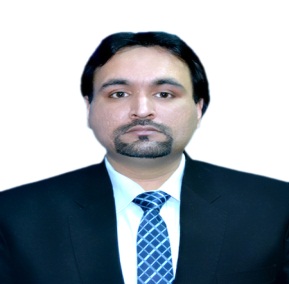 Email:Waleed.335894@2freemail.com 	Waleed Email:Waleed.335894@2freemail.com 	Seeking a long term management position in a dynamic organization which values the culture and ethical standards to enable my professional development and to enhance my skills with the aim to contribute towards organizational success and to meet its expectations.Seeking a long term management position in a dynamic organization which values the culture and ethical standards to enable my professional development and to enhance my skills with the aim to contribute towards organizational success and to meet its expectations.Location:Dubai, United Arab EmiratesSeeking a long term management position in a dynamic organization which values the culture and ethical standards to enable my professional development and to enhance my skills with the aim to contribute towards organizational success and to meet its expectations.Work ExperienceSkills & CompetenciesSkills & CompetenciesSkills & CompetenciesSkills & CompetenciesSkills & CompetenciesSkills & CompetenciesSkills & CompetenciesSkills & CompetenciesLaGuardia Petroleum (Private ) LimitedLaGuardia Petroleum (Private ) LimitedLaGuardia Petroleum (Private ) LimitedManager Finance & AccountsManager Finance & AccountsJan 2015 – Oct 2016Jan 2015 – Oct 2016Jan 2015 – Oct 2016Jan 2015 – Oct 2016Jan 2015 – Oct 2016Financial AccountingFinancial AccountingFinancial AccountingFinancial AccountingFinancial AccountingRole & Responsibilities:Managing the company's financial accounting, monitoring and reporting systems;Process and monitor monthly accounts payable/receivable reports, payroll, revenue and expenditure variance analysis, fixed asset register etc.;Report to the management on variances from the established budget, and the reasons for those variances;Preparation of quarterly, half yearly and annual financial statements and allied schedules in accordance with the requirements of the Companies ordinance, 1984 and International Financial Reporting Standards (IFRS);Forecast cash flow positions and ensure that sufficient funds are available to meet ongoing operational and capital requirements of the organization;Verification and review of bank reconciliation;Liaising with auditors to ensure annual monitoring is carried out;Developing external relationships with appropriate contacts, e.g. auditors, solicitors, bankers and statutory organizations such as the Inland Revenue.Tariq Abdul Ghani Maqbool & Co.Coordinator - Assurance Services May 2011 – Nov 2014Roles & Responsibilities:Client relationship & audit engagement management;Risk assessment & evaluation of internal controls;Planning and execution of an audit in accordance with International Standards on Auditing (ISA);Development of appropriate audit procedures & working papers;Ensuring that financial statements comply, in all material respects, with applicable financial reporting framework and other regulatory requirements;Coordination with audit team and review of the work performed; andFinalization of an audit and drafting of audit reports & deliverables.Role & Responsibilities:Managing the company's financial accounting, monitoring and reporting systems;Process and monitor monthly accounts payable/receivable reports, payroll, revenue and expenditure variance analysis, fixed asset register etc.;Report to the management on variances from the established budget, and the reasons for those variances;Preparation of quarterly, half yearly and annual financial statements and allied schedules in accordance with the requirements of the Companies ordinance, 1984 and International Financial Reporting Standards (IFRS);Forecast cash flow positions and ensure that sufficient funds are available to meet ongoing operational and capital requirements of the organization;Verification and review of bank reconciliation;Liaising with auditors to ensure annual monitoring is carried out;Developing external relationships with appropriate contacts, e.g. auditors, solicitors, bankers and statutory organizations such as the Inland Revenue.Tariq Abdul Ghani Maqbool & Co.Coordinator - Assurance Services May 2011 – Nov 2014Roles & Responsibilities:Client relationship & audit engagement management;Risk assessment & evaluation of internal controls;Planning and execution of an audit in accordance with International Standards on Auditing (ISA);Development of appropriate audit procedures & working papers;Ensuring that financial statements comply, in all material respects, with applicable financial reporting framework and other regulatory requirements;Coordination with audit team and review of the work performed; andFinalization of an audit and drafting of audit reports & deliverables.Role & Responsibilities:Managing the company's financial accounting, monitoring and reporting systems;Process and monitor monthly accounts payable/receivable reports, payroll, revenue and expenditure variance analysis, fixed asset register etc.;Report to the management on variances from the established budget, and the reasons for those variances;Preparation of quarterly, half yearly and annual financial statements and allied schedules in accordance with the requirements of the Companies ordinance, 1984 and International Financial Reporting Standards (IFRS);Forecast cash flow positions and ensure that sufficient funds are available to meet ongoing operational and capital requirements of the organization;Verification and review of bank reconciliation;Liaising with auditors to ensure annual monitoring is carried out;Developing external relationships with appropriate contacts, e.g. auditors, solicitors, bankers and statutory organizations such as the Inland Revenue.Tariq Abdul Ghani Maqbool & Co.Coordinator - Assurance Services May 2011 – Nov 2014Roles & Responsibilities:Client relationship & audit engagement management;Risk assessment & evaluation of internal controls;Planning and execution of an audit in accordance with International Standards on Auditing (ISA);Development of appropriate audit procedures & working papers;Ensuring that financial statements comply, in all material respects, with applicable financial reporting framework and other regulatory requirements;Coordination with audit team and review of the work performed; andFinalization of an audit and drafting of audit reports & deliverables.Role & Responsibilities:Managing the company's financial accounting, monitoring and reporting systems;Process and monitor monthly accounts payable/receivable reports, payroll, revenue and expenditure variance analysis, fixed asset register etc.;Report to the management on variances from the established budget, and the reasons for those variances;Preparation of quarterly, half yearly and annual financial statements and allied schedules in accordance with the requirements of the Companies ordinance, 1984 and International Financial Reporting Standards (IFRS);Forecast cash flow positions and ensure that sufficient funds are available to meet ongoing operational and capital requirements of the organization;Verification and review of bank reconciliation;Liaising with auditors to ensure annual monitoring is carried out;Developing external relationships with appropriate contacts, e.g. auditors, solicitors, bankers and statutory organizations such as the Inland Revenue.Tariq Abdul Ghani Maqbool & Co.Coordinator - Assurance Services May 2011 – Nov 2014Roles & Responsibilities:Client relationship & audit engagement management;Risk assessment & evaluation of internal controls;Planning and execution of an audit in accordance with International Standards on Auditing (ISA);Development of appropriate audit procedures & working papers;Ensuring that financial statements comply, in all material respects, with applicable financial reporting framework and other regulatory requirements;Coordination with audit team and review of the work performed; andFinalization of an audit and drafting of audit reports & deliverables.Financial ReportingFinancial ReportingFinancial ReportingFinancial ReportingFinancial ReportingRole & Responsibilities:Managing the company's financial accounting, monitoring and reporting systems;Process and monitor monthly accounts payable/receivable reports, payroll, revenue and expenditure variance analysis, fixed asset register etc.;Report to the management on variances from the established budget, and the reasons for those variances;Preparation of quarterly, half yearly and annual financial statements and allied schedules in accordance with the requirements of the Companies ordinance, 1984 and International Financial Reporting Standards (IFRS);Forecast cash flow positions and ensure that sufficient funds are available to meet ongoing operational and capital requirements of the organization;Verification and review of bank reconciliation;Liaising with auditors to ensure annual monitoring is carried out;Developing external relationships with appropriate contacts, e.g. auditors, solicitors, bankers and statutory organizations such as the Inland Revenue.Tariq Abdul Ghani Maqbool & Co.Coordinator - Assurance Services May 2011 – Nov 2014Roles & Responsibilities:Client relationship & audit engagement management;Risk assessment & evaluation of internal controls;Planning and execution of an audit in accordance with International Standards on Auditing (ISA);Development of appropriate audit procedures & working papers;Ensuring that financial statements comply, in all material respects, with applicable financial reporting framework and other regulatory requirements;Coordination with audit team and review of the work performed; andFinalization of an audit and drafting of audit reports & deliverables.Role & Responsibilities:Managing the company's financial accounting, monitoring and reporting systems;Process and monitor monthly accounts payable/receivable reports, payroll, revenue and expenditure variance analysis, fixed asset register etc.;Report to the management on variances from the established budget, and the reasons for those variances;Preparation of quarterly, half yearly and annual financial statements and allied schedules in accordance with the requirements of the Companies ordinance, 1984 and International Financial Reporting Standards (IFRS);Forecast cash flow positions and ensure that sufficient funds are available to meet ongoing operational and capital requirements of the organization;Verification and review of bank reconciliation;Liaising with auditors to ensure annual monitoring is carried out;Developing external relationships with appropriate contacts, e.g. auditors, solicitors, bankers and statutory organizations such as the Inland Revenue.Tariq Abdul Ghani Maqbool & Co.Coordinator - Assurance Services May 2011 – Nov 2014Roles & Responsibilities:Client relationship & audit engagement management;Risk assessment & evaluation of internal controls;Planning and execution of an audit in accordance with International Standards on Auditing (ISA);Development of appropriate audit procedures & working papers;Ensuring that financial statements comply, in all material respects, with applicable financial reporting framework and other regulatory requirements;Coordination with audit team and review of the work performed; andFinalization of an audit and drafting of audit reports & deliverables.Role & Responsibilities:Managing the company's financial accounting, monitoring and reporting systems;Process and monitor monthly accounts payable/receivable reports, payroll, revenue and expenditure variance analysis, fixed asset register etc.;Report to the management on variances from the established budget, and the reasons for those variances;Preparation of quarterly, half yearly and annual financial statements and allied schedules in accordance with the requirements of the Companies ordinance, 1984 and International Financial Reporting Standards (IFRS);Forecast cash flow positions and ensure that sufficient funds are available to meet ongoing operational and capital requirements of the organization;Verification and review of bank reconciliation;Liaising with auditors to ensure annual monitoring is carried out;Developing external relationships with appropriate contacts, e.g. auditors, solicitors, bankers and statutory organizations such as the Inland Revenue.Tariq Abdul Ghani Maqbool & Co.Coordinator - Assurance Services May 2011 – Nov 2014Roles & Responsibilities:Client relationship & audit engagement management;Risk assessment & evaluation of internal controls;Planning and execution of an audit in accordance with International Standards on Auditing (ISA);Development of appropriate audit procedures & working papers;Ensuring that financial statements comply, in all material respects, with applicable financial reporting framework and other regulatory requirements;Coordination with audit team and review of the work performed; andFinalization of an audit and drafting of audit reports & deliverables.Role & Responsibilities:Managing the company's financial accounting, monitoring and reporting systems;Process and monitor monthly accounts payable/receivable reports, payroll, revenue and expenditure variance analysis, fixed asset register etc.;Report to the management on variances from the established budget, and the reasons for those variances;Preparation of quarterly, half yearly and annual financial statements and allied schedules in accordance with the requirements of the Companies ordinance, 1984 and International Financial Reporting Standards (IFRS);Forecast cash flow positions and ensure that sufficient funds are available to meet ongoing operational and capital requirements of the organization;Verification and review of bank reconciliation;Liaising with auditors to ensure annual monitoring is carried out;Developing external relationships with appropriate contacts, e.g. auditors, solicitors, bankers and statutory organizations such as the Inland Revenue.Tariq Abdul Ghani Maqbool & Co.Coordinator - Assurance Services May 2011 – Nov 2014Roles & Responsibilities:Client relationship & audit engagement management;Risk assessment & evaluation of internal controls;Planning and execution of an audit in accordance with International Standards on Auditing (ISA);Development of appropriate audit procedures & working papers;Ensuring that financial statements comply, in all material respects, with applicable financial reporting framework and other regulatory requirements;Coordination with audit team and review of the work performed; andFinalization of an audit and drafting of audit reports & deliverables.Payroll ManagementPayroll ManagementPayroll ManagementPayroll ManagementPayroll ManagementRole & Responsibilities:Managing the company's financial accounting, monitoring and reporting systems;Process and monitor monthly accounts payable/receivable reports, payroll, revenue and expenditure variance analysis, fixed asset register etc.;Report to the management on variances from the established budget, and the reasons for those variances;Preparation of quarterly, half yearly and annual financial statements and allied schedules in accordance with the requirements of the Companies ordinance, 1984 and International Financial Reporting Standards (IFRS);Forecast cash flow positions and ensure that sufficient funds are available to meet ongoing operational and capital requirements of the organization;Verification and review of bank reconciliation;Liaising with auditors to ensure annual monitoring is carried out;Developing external relationships with appropriate contacts, e.g. auditors, solicitors, bankers and statutory organizations such as the Inland Revenue.Tariq Abdul Ghani Maqbool & Co.Coordinator - Assurance Services May 2011 – Nov 2014Roles & Responsibilities:Client relationship & audit engagement management;Risk assessment & evaluation of internal controls;Planning and execution of an audit in accordance with International Standards on Auditing (ISA);Development of appropriate audit procedures & working papers;Ensuring that financial statements comply, in all material respects, with applicable financial reporting framework and other regulatory requirements;Coordination with audit team and review of the work performed; andFinalization of an audit and drafting of audit reports & deliverables.Role & Responsibilities:Managing the company's financial accounting, monitoring and reporting systems;Process and monitor monthly accounts payable/receivable reports, payroll, revenue and expenditure variance analysis, fixed asset register etc.;Report to the management on variances from the established budget, and the reasons for those variances;Preparation of quarterly, half yearly and annual financial statements and allied schedules in accordance with the requirements of the Companies ordinance, 1984 and International Financial Reporting Standards (IFRS);Forecast cash flow positions and ensure that sufficient funds are available to meet ongoing operational and capital requirements of the organization;Verification and review of bank reconciliation;Liaising with auditors to ensure annual monitoring is carried out;Developing external relationships with appropriate contacts, e.g. auditors, solicitors, bankers and statutory organizations such as the Inland Revenue.Tariq Abdul Ghani Maqbool & Co.Coordinator - Assurance Services May 2011 – Nov 2014Roles & Responsibilities:Client relationship & audit engagement management;Risk assessment & evaluation of internal controls;Planning and execution of an audit in accordance with International Standards on Auditing (ISA);Development of appropriate audit procedures & working papers;Ensuring that financial statements comply, in all material respects, with applicable financial reporting framework and other regulatory requirements;Coordination with audit team and review of the work performed; andFinalization of an audit and drafting of audit reports & deliverables.Role & Responsibilities:Managing the company's financial accounting, monitoring and reporting systems;Process and monitor monthly accounts payable/receivable reports, payroll, revenue and expenditure variance analysis, fixed asset register etc.;Report to the management on variances from the established budget, and the reasons for those variances;Preparation of quarterly, half yearly and annual financial statements and allied schedules in accordance with the requirements of the Companies ordinance, 1984 and International Financial Reporting Standards (IFRS);Forecast cash flow positions and ensure that sufficient funds are available to meet ongoing operational and capital requirements of the organization;Verification and review of bank reconciliation;Liaising with auditors to ensure annual monitoring is carried out;Developing external relationships with appropriate contacts, e.g. auditors, solicitors, bankers and statutory organizations such as the Inland Revenue.Tariq Abdul Ghani Maqbool & Co.Coordinator - Assurance Services May 2011 – Nov 2014Roles & Responsibilities:Client relationship & audit engagement management;Risk assessment & evaluation of internal controls;Planning and execution of an audit in accordance with International Standards on Auditing (ISA);Development of appropriate audit procedures & working papers;Ensuring that financial statements comply, in all material respects, with applicable financial reporting framework and other regulatory requirements;Coordination with audit team and review of the work performed; andFinalization of an audit and drafting of audit reports & deliverables.Role & Responsibilities:Managing the company's financial accounting, monitoring and reporting systems;Process and monitor monthly accounts payable/receivable reports, payroll, revenue and expenditure variance analysis, fixed asset register etc.;Report to the management on variances from the established budget, and the reasons for those variances;Preparation of quarterly, half yearly and annual financial statements and allied schedules in accordance with the requirements of the Companies ordinance, 1984 and International Financial Reporting Standards (IFRS);Forecast cash flow positions and ensure that sufficient funds are available to meet ongoing operational and capital requirements of the organization;Verification and review of bank reconciliation;Liaising with auditors to ensure annual monitoring is carried out;Developing external relationships with appropriate contacts, e.g. auditors, solicitors, bankers and statutory organizations such as the Inland Revenue.Tariq Abdul Ghani Maqbool & Co.Coordinator - Assurance Services May 2011 – Nov 2014Roles & Responsibilities:Client relationship & audit engagement management;Risk assessment & evaluation of internal controls;Planning and execution of an audit in accordance with International Standards on Auditing (ISA);Development of appropriate audit procedures & working papers;Ensuring that financial statements comply, in all material respects, with applicable financial reporting framework and other regulatory requirements;Coordination with audit team and review of the work performed; andFinalization of an audit and drafting of audit reports & deliverables.Fixed Assets ManagementFixed Assets ManagementFixed Assets ManagementFixed Assets ManagementFixed Assets ManagementRole & Responsibilities:Managing the company's financial accounting, monitoring and reporting systems;Process and monitor monthly accounts payable/receivable reports, payroll, revenue and expenditure variance analysis, fixed asset register etc.;Report to the management on variances from the established budget, and the reasons for those variances;Preparation of quarterly, half yearly and annual financial statements and allied schedules in accordance with the requirements of the Companies ordinance, 1984 and International Financial Reporting Standards (IFRS);Forecast cash flow positions and ensure that sufficient funds are available to meet ongoing operational and capital requirements of the organization;Verification and review of bank reconciliation;Liaising with auditors to ensure annual monitoring is carried out;Developing external relationships with appropriate contacts, e.g. auditors, solicitors, bankers and statutory organizations such as the Inland Revenue.Tariq Abdul Ghani Maqbool & Co.Coordinator - Assurance Services May 2011 – Nov 2014Roles & Responsibilities:Client relationship & audit engagement management;Risk assessment & evaluation of internal controls;Planning and execution of an audit in accordance with International Standards on Auditing (ISA);Development of appropriate audit procedures & working papers;Ensuring that financial statements comply, in all material respects, with applicable financial reporting framework and other regulatory requirements;Coordination with audit team and review of the work performed; andFinalization of an audit and drafting of audit reports & deliverables.Role & Responsibilities:Managing the company's financial accounting, monitoring and reporting systems;Process and monitor monthly accounts payable/receivable reports, payroll, revenue and expenditure variance analysis, fixed asset register etc.;Report to the management on variances from the established budget, and the reasons for those variances;Preparation of quarterly, half yearly and annual financial statements and allied schedules in accordance with the requirements of the Companies ordinance, 1984 and International Financial Reporting Standards (IFRS);Forecast cash flow positions and ensure that sufficient funds are available to meet ongoing operational and capital requirements of the organization;Verification and review of bank reconciliation;Liaising with auditors to ensure annual monitoring is carried out;Developing external relationships with appropriate contacts, e.g. auditors, solicitors, bankers and statutory organizations such as the Inland Revenue.Tariq Abdul Ghani Maqbool & Co.Coordinator - Assurance Services May 2011 – Nov 2014Roles & Responsibilities:Client relationship & audit engagement management;Risk assessment & evaluation of internal controls;Planning and execution of an audit in accordance with International Standards on Auditing (ISA);Development of appropriate audit procedures & working papers;Ensuring that financial statements comply, in all material respects, with applicable financial reporting framework and other regulatory requirements;Coordination with audit team and review of the work performed; andFinalization of an audit and drafting of audit reports & deliverables.Role & Responsibilities:Managing the company's financial accounting, monitoring and reporting systems;Process and monitor monthly accounts payable/receivable reports, payroll, revenue and expenditure variance analysis, fixed asset register etc.;Report to the management on variances from the established budget, and the reasons for those variances;Preparation of quarterly, half yearly and annual financial statements and allied schedules in accordance with the requirements of the Companies ordinance, 1984 and International Financial Reporting Standards (IFRS);Forecast cash flow positions and ensure that sufficient funds are available to meet ongoing operational and capital requirements of the organization;Verification and review of bank reconciliation;Liaising with auditors to ensure annual monitoring is carried out;Developing external relationships with appropriate contacts, e.g. auditors, solicitors, bankers and statutory organizations such as the Inland Revenue.Tariq Abdul Ghani Maqbool & Co.Coordinator - Assurance Services May 2011 – Nov 2014Roles & Responsibilities:Client relationship & audit engagement management;Risk assessment & evaluation of internal controls;Planning and execution of an audit in accordance with International Standards on Auditing (ISA);Development of appropriate audit procedures & working papers;Ensuring that financial statements comply, in all material respects, with applicable financial reporting framework and other regulatory requirements;Coordination with audit team and review of the work performed; andFinalization of an audit and drafting of audit reports & deliverables.Role & Responsibilities:Managing the company's financial accounting, monitoring and reporting systems;Process and monitor monthly accounts payable/receivable reports, payroll, revenue and expenditure variance analysis, fixed asset register etc.;Report to the management on variances from the established budget, and the reasons for those variances;Preparation of quarterly, half yearly and annual financial statements and allied schedules in accordance with the requirements of the Companies ordinance, 1984 and International Financial Reporting Standards (IFRS);Forecast cash flow positions and ensure that sufficient funds are available to meet ongoing operational and capital requirements of the organization;Verification and review of bank reconciliation;Liaising with auditors to ensure annual monitoring is carried out;Developing external relationships with appropriate contacts, e.g. auditors, solicitors, bankers and statutory organizations such as the Inland Revenue.Tariq Abdul Ghani Maqbool & Co.Coordinator - Assurance Services May 2011 – Nov 2014Roles & Responsibilities:Client relationship & audit engagement management;Risk assessment & evaluation of internal controls;Planning and execution of an audit in accordance with International Standards on Auditing (ISA);Development of appropriate audit procedures & working papers;Ensuring that financial statements comply, in all material respects, with applicable financial reporting framework and other regulatory requirements;Coordination with audit team and review of the work performed; andFinalization of an audit and drafting of audit reports & deliverables.Accounts ReceivablesAccounts ReceivablesAccounts ReceivablesAccounts ReceivablesAccounts ReceivablesRole & Responsibilities:Managing the company's financial accounting, monitoring and reporting systems;Process and monitor monthly accounts payable/receivable reports, payroll, revenue and expenditure variance analysis, fixed asset register etc.;Report to the management on variances from the established budget, and the reasons for those variances;Preparation of quarterly, half yearly and annual financial statements and allied schedules in accordance with the requirements of the Companies ordinance, 1984 and International Financial Reporting Standards (IFRS);Forecast cash flow positions and ensure that sufficient funds are available to meet ongoing operational and capital requirements of the organization;Verification and review of bank reconciliation;Liaising with auditors to ensure annual monitoring is carried out;Developing external relationships with appropriate contacts, e.g. auditors, solicitors, bankers and statutory organizations such as the Inland Revenue.Tariq Abdul Ghani Maqbool & Co.Coordinator - Assurance Services May 2011 – Nov 2014Roles & Responsibilities:Client relationship & audit engagement management;Risk assessment & evaluation of internal controls;Planning and execution of an audit in accordance with International Standards on Auditing (ISA);Development of appropriate audit procedures & working papers;Ensuring that financial statements comply, in all material respects, with applicable financial reporting framework and other regulatory requirements;Coordination with audit team and review of the work performed; andFinalization of an audit and drafting of audit reports & deliverables.Role & Responsibilities:Managing the company's financial accounting, monitoring and reporting systems;Process and monitor monthly accounts payable/receivable reports, payroll, revenue and expenditure variance analysis, fixed asset register etc.;Report to the management on variances from the established budget, and the reasons for those variances;Preparation of quarterly, half yearly and annual financial statements and allied schedules in accordance with the requirements of the Companies ordinance, 1984 and International Financial Reporting Standards (IFRS);Forecast cash flow positions and ensure that sufficient funds are available to meet ongoing operational and capital requirements of the organization;Verification and review of bank reconciliation;Liaising with auditors to ensure annual monitoring is carried out;Developing external relationships with appropriate contacts, e.g. auditors, solicitors, bankers and statutory organizations such as the Inland Revenue.Tariq Abdul Ghani Maqbool & Co.Coordinator - Assurance Services May 2011 – Nov 2014Roles & Responsibilities:Client relationship & audit engagement management;Risk assessment & evaluation of internal controls;Planning and execution of an audit in accordance with International Standards on Auditing (ISA);Development of appropriate audit procedures & working papers;Ensuring that financial statements comply, in all material respects, with applicable financial reporting framework and other regulatory requirements;Coordination with audit team and review of the work performed; andFinalization of an audit and drafting of audit reports & deliverables.Role & Responsibilities:Managing the company's financial accounting, monitoring and reporting systems;Process and monitor monthly accounts payable/receivable reports, payroll, revenue and expenditure variance analysis, fixed asset register etc.;Report to the management on variances from the established budget, and the reasons for those variances;Preparation of quarterly, half yearly and annual financial statements and allied schedules in accordance with the requirements of the Companies ordinance, 1984 and International Financial Reporting Standards (IFRS);Forecast cash flow positions and ensure that sufficient funds are available to meet ongoing operational and capital requirements of the organization;Verification and review of bank reconciliation;Liaising with auditors to ensure annual monitoring is carried out;Developing external relationships with appropriate contacts, e.g. auditors, solicitors, bankers and statutory organizations such as the Inland Revenue.Tariq Abdul Ghani Maqbool & Co.Coordinator - Assurance Services May 2011 – Nov 2014Roles & Responsibilities:Client relationship & audit engagement management;Risk assessment & evaluation of internal controls;Planning and execution of an audit in accordance with International Standards on Auditing (ISA);Development of appropriate audit procedures & working papers;Ensuring that financial statements comply, in all material respects, with applicable financial reporting framework and other regulatory requirements;Coordination with audit team and review of the work performed; andFinalization of an audit and drafting of audit reports & deliverables.Role & Responsibilities:Managing the company's financial accounting, monitoring and reporting systems;Process and monitor monthly accounts payable/receivable reports, payroll, revenue and expenditure variance analysis, fixed asset register etc.;Report to the management on variances from the established budget, and the reasons for those variances;Preparation of quarterly, half yearly and annual financial statements and allied schedules in accordance with the requirements of the Companies ordinance, 1984 and International Financial Reporting Standards (IFRS);Forecast cash flow positions and ensure that sufficient funds are available to meet ongoing operational and capital requirements of the organization;Verification and review of bank reconciliation;Liaising with auditors to ensure annual monitoring is carried out;Developing external relationships with appropriate contacts, e.g. auditors, solicitors, bankers and statutory organizations such as the Inland Revenue.Tariq Abdul Ghani Maqbool & Co.Coordinator - Assurance Services May 2011 – Nov 2014Roles & Responsibilities:Client relationship & audit engagement management;Risk assessment & evaluation of internal controls;Planning and execution of an audit in accordance with International Standards on Auditing (ISA);Development of appropriate audit procedures & working papers;Ensuring that financial statements comply, in all material respects, with applicable financial reporting framework and other regulatory requirements;Coordination with audit team and review of the work performed; andFinalization of an audit and drafting of audit reports & deliverables.Accounts PayablesAccounts PayablesAccounts PayablesAccounts PayablesAccounts PayablesRole & Responsibilities:Managing the company's financial accounting, monitoring and reporting systems;Process and monitor monthly accounts payable/receivable reports, payroll, revenue and expenditure variance analysis, fixed asset register etc.;Report to the management on variances from the established budget, and the reasons for those variances;Preparation of quarterly, half yearly and annual financial statements and allied schedules in accordance with the requirements of the Companies ordinance, 1984 and International Financial Reporting Standards (IFRS);Forecast cash flow positions and ensure that sufficient funds are available to meet ongoing operational and capital requirements of the organization;Verification and review of bank reconciliation;Liaising with auditors to ensure annual monitoring is carried out;Developing external relationships with appropriate contacts, e.g. auditors, solicitors, bankers and statutory organizations such as the Inland Revenue.Tariq Abdul Ghani Maqbool & Co.Coordinator - Assurance Services May 2011 – Nov 2014Roles & Responsibilities:Client relationship & audit engagement management;Risk assessment & evaluation of internal controls;Planning and execution of an audit in accordance with International Standards on Auditing (ISA);Development of appropriate audit procedures & working papers;Ensuring that financial statements comply, in all material respects, with applicable financial reporting framework and other regulatory requirements;Coordination with audit team and review of the work performed; andFinalization of an audit and drafting of audit reports & deliverables.Role & Responsibilities:Managing the company's financial accounting, monitoring and reporting systems;Process and monitor monthly accounts payable/receivable reports, payroll, revenue and expenditure variance analysis, fixed asset register etc.;Report to the management on variances from the established budget, and the reasons for those variances;Preparation of quarterly, half yearly and annual financial statements and allied schedules in accordance with the requirements of the Companies ordinance, 1984 and International Financial Reporting Standards (IFRS);Forecast cash flow positions and ensure that sufficient funds are available to meet ongoing operational and capital requirements of the organization;Verification and review of bank reconciliation;Liaising with auditors to ensure annual monitoring is carried out;Developing external relationships with appropriate contacts, e.g. auditors, solicitors, bankers and statutory organizations such as the Inland Revenue.Tariq Abdul Ghani Maqbool & Co.Coordinator - Assurance Services May 2011 – Nov 2014Roles & Responsibilities:Client relationship & audit engagement management;Risk assessment & evaluation of internal controls;Planning and execution of an audit in accordance with International Standards on Auditing (ISA);Development of appropriate audit procedures & working papers;Ensuring that financial statements comply, in all material respects, with applicable financial reporting framework and other regulatory requirements;Coordination with audit team and review of the work performed; andFinalization of an audit and drafting of audit reports & deliverables.Role & Responsibilities:Managing the company's financial accounting, monitoring and reporting systems;Process and monitor monthly accounts payable/receivable reports, payroll, revenue and expenditure variance analysis, fixed asset register etc.;Report to the management on variances from the established budget, and the reasons for those variances;Preparation of quarterly, half yearly and annual financial statements and allied schedules in accordance with the requirements of the Companies ordinance, 1984 and International Financial Reporting Standards (IFRS);Forecast cash flow positions and ensure that sufficient funds are available to meet ongoing operational and capital requirements of the organization;Verification and review of bank reconciliation;Liaising with auditors to ensure annual monitoring is carried out;Developing external relationships with appropriate contacts, e.g. auditors, solicitors, bankers and statutory organizations such as the Inland Revenue.Tariq Abdul Ghani Maqbool & Co.Coordinator - Assurance Services May 2011 – Nov 2014Roles & Responsibilities:Client relationship & audit engagement management;Risk assessment & evaluation of internal controls;Planning and execution of an audit in accordance with International Standards on Auditing (ISA);Development of appropriate audit procedures & working papers;Ensuring that financial statements comply, in all material respects, with applicable financial reporting framework and other regulatory requirements;Coordination with audit team and review of the work performed; andFinalization of an audit and drafting of audit reports & deliverables.Role & Responsibilities:Managing the company's financial accounting, monitoring and reporting systems;Process and monitor monthly accounts payable/receivable reports, payroll, revenue and expenditure variance analysis, fixed asset register etc.;Report to the management on variances from the established budget, and the reasons for those variances;Preparation of quarterly, half yearly and annual financial statements and allied schedules in accordance with the requirements of the Companies ordinance, 1984 and International Financial Reporting Standards (IFRS);Forecast cash flow positions and ensure that sufficient funds are available to meet ongoing operational and capital requirements of the organization;Verification and review of bank reconciliation;Liaising with auditors to ensure annual monitoring is carried out;Developing external relationships with appropriate contacts, e.g. auditors, solicitors, bankers and statutory organizations such as the Inland Revenue.Tariq Abdul Ghani Maqbool & Co.Coordinator - Assurance Services May 2011 – Nov 2014Roles & Responsibilities:Client relationship & audit engagement management;Risk assessment & evaluation of internal controls;Planning and execution of an audit in accordance with International Standards on Auditing (ISA);Development of appropriate audit procedures & working papers;Ensuring that financial statements comply, in all material respects, with applicable financial reporting framework and other regulatory requirements;Coordination with audit team and review of the work performed; andFinalization of an audit and drafting of audit reports & deliverables.Bank & Bank ReconciliationBank & Bank ReconciliationBank & Bank ReconciliationBank & Bank ReconciliationBank & Bank ReconciliationRole & Responsibilities:Managing the company's financial accounting, monitoring and reporting systems;Process and monitor monthly accounts payable/receivable reports, payroll, revenue and expenditure variance analysis, fixed asset register etc.;Report to the management on variances from the established budget, and the reasons for those variances;Preparation of quarterly, half yearly and annual financial statements and allied schedules in accordance with the requirements of the Companies ordinance, 1984 and International Financial Reporting Standards (IFRS);Forecast cash flow positions and ensure that sufficient funds are available to meet ongoing operational and capital requirements of the organization;Verification and review of bank reconciliation;Liaising with auditors to ensure annual monitoring is carried out;Developing external relationships with appropriate contacts, e.g. auditors, solicitors, bankers and statutory organizations such as the Inland Revenue.Tariq Abdul Ghani Maqbool & Co.Coordinator - Assurance Services May 2011 – Nov 2014Roles & Responsibilities:Client relationship & audit engagement management;Risk assessment & evaluation of internal controls;Planning and execution of an audit in accordance with International Standards on Auditing (ISA);Development of appropriate audit procedures & working papers;Ensuring that financial statements comply, in all material respects, with applicable financial reporting framework and other regulatory requirements;Coordination with audit team and review of the work performed; andFinalization of an audit and drafting of audit reports & deliverables.Role & Responsibilities:Managing the company's financial accounting, monitoring and reporting systems;Process and monitor monthly accounts payable/receivable reports, payroll, revenue and expenditure variance analysis, fixed asset register etc.;Report to the management on variances from the established budget, and the reasons for those variances;Preparation of quarterly, half yearly and annual financial statements and allied schedules in accordance with the requirements of the Companies ordinance, 1984 and International Financial Reporting Standards (IFRS);Forecast cash flow positions and ensure that sufficient funds are available to meet ongoing operational and capital requirements of the organization;Verification and review of bank reconciliation;Liaising with auditors to ensure annual monitoring is carried out;Developing external relationships with appropriate contacts, e.g. auditors, solicitors, bankers and statutory organizations such as the Inland Revenue.Tariq Abdul Ghani Maqbool & Co.Coordinator - Assurance Services May 2011 – Nov 2014Roles & Responsibilities:Client relationship & audit engagement management;Risk assessment & evaluation of internal controls;Planning and execution of an audit in accordance with International Standards on Auditing (ISA);Development of appropriate audit procedures & working papers;Ensuring that financial statements comply, in all material respects, with applicable financial reporting framework and other regulatory requirements;Coordination with audit team and review of the work performed; andFinalization of an audit and drafting of audit reports & deliverables.Role & Responsibilities:Managing the company's financial accounting, monitoring and reporting systems;Process and monitor monthly accounts payable/receivable reports, payroll, revenue and expenditure variance analysis, fixed asset register etc.;Report to the management on variances from the established budget, and the reasons for those variances;Preparation of quarterly, half yearly and annual financial statements and allied schedules in accordance with the requirements of the Companies ordinance, 1984 and International Financial Reporting Standards (IFRS);Forecast cash flow positions and ensure that sufficient funds are available to meet ongoing operational and capital requirements of the organization;Verification and review of bank reconciliation;Liaising with auditors to ensure annual monitoring is carried out;Developing external relationships with appropriate contacts, e.g. auditors, solicitors, bankers and statutory organizations such as the Inland Revenue.Tariq Abdul Ghani Maqbool & Co.Coordinator - Assurance Services May 2011 – Nov 2014Roles & Responsibilities:Client relationship & audit engagement management;Risk assessment & evaluation of internal controls;Planning and execution of an audit in accordance with International Standards on Auditing (ISA);Development of appropriate audit procedures & working papers;Ensuring that financial statements comply, in all material respects, with applicable financial reporting framework and other regulatory requirements;Coordination with audit team and review of the work performed; andFinalization of an audit and drafting of audit reports & deliverables.Role & Responsibilities:Managing the company's financial accounting, monitoring and reporting systems;Process and monitor monthly accounts payable/receivable reports, payroll, revenue and expenditure variance analysis, fixed asset register etc.;Report to the management on variances from the established budget, and the reasons for those variances;Preparation of quarterly, half yearly and annual financial statements and allied schedules in accordance with the requirements of the Companies ordinance, 1984 and International Financial Reporting Standards (IFRS);Forecast cash flow positions and ensure that sufficient funds are available to meet ongoing operational and capital requirements of the organization;Verification and review of bank reconciliation;Liaising with auditors to ensure annual monitoring is carried out;Developing external relationships with appropriate contacts, e.g. auditors, solicitors, bankers and statutory organizations such as the Inland Revenue.Tariq Abdul Ghani Maqbool & Co.Coordinator - Assurance Services May 2011 – Nov 2014Roles & Responsibilities:Client relationship & audit engagement management;Risk assessment & evaluation of internal controls;Planning and execution of an audit in accordance with International Standards on Auditing (ISA);Development of appropriate audit procedures & working papers;Ensuring that financial statements comply, in all material respects, with applicable financial reporting framework and other regulatory requirements;Coordination with audit team and review of the work performed; andFinalization of an audit and drafting of audit reports & deliverables.AdministrationAdministrationAdministrationAdministrationAdministrationRole & Responsibilities:Managing the company's financial accounting, monitoring and reporting systems;Process and monitor monthly accounts payable/receivable reports, payroll, revenue and expenditure variance analysis, fixed asset register etc.;Report to the management on variances from the established budget, and the reasons for those variances;Preparation of quarterly, half yearly and annual financial statements and allied schedules in accordance with the requirements of the Companies ordinance, 1984 and International Financial Reporting Standards (IFRS);Forecast cash flow positions and ensure that sufficient funds are available to meet ongoing operational and capital requirements of the organization;Verification and review of bank reconciliation;Liaising with auditors to ensure annual monitoring is carried out;Developing external relationships with appropriate contacts, e.g. auditors, solicitors, bankers and statutory organizations such as the Inland Revenue.Tariq Abdul Ghani Maqbool & Co.Coordinator - Assurance Services May 2011 – Nov 2014Roles & Responsibilities:Client relationship & audit engagement management;Risk assessment & evaluation of internal controls;Planning and execution of an audit in accordance with International Standards on Auditing (ISA);Development of appropriate audit procedures & working papers;Ensuring that financial statements comply, in all material respects, with applicable financial reporting framework and other regulatory requirements;Coordination with audit team and review of the work performed; andFinalization of an audit and drafting of audit reports & deliverables.Role & Responsibilities:Managing the company's financial accounting, monitoring and reporting systems;Process and monitor monthly accounts payable/receivable reports, payroll, revenue and expenditure variance analysis, fixed asset register etc.;Report to the management on variances from the established budget, and the reasons for those variances;Preparation of quarterly, half yearly and annual financial statements and allied schedules in accordance with the requirements of the Companies ordinance, 1984 and International Financial Reporting Standards (IFRS);Forecast cash flow positions and ensure that sufficient funds are available to meet ongoing operational and capital requirements of the organization;Verification and review of bank reconciliation;Liaising with auditors to ensure annual monitoring is carried out;Developing external relationships with appropriate contacts, e.g. auditors, solicitors, bankers and statutory organizations such as the Inland Revenue.Tariq Abdul Ghani Maqbool & Co.Coordinator - Assurance Services May 2011 – Nov 2014Roles & Responsibilities:Client relationship & audit engagement management;Risk assessment & evaluation of internal controls;Planning and execution of an audit in accordance with International Standards on Auditing (ISA);Development of appropriate audit procedures & working papers;Ensuring that financial statements comply, in all material respects, with applicable financial reporting framework and other regulatory requirements;Coordination with audit team and review of the work performed; andFinalization of an audit and drafting of audit reports & deliverables.Role & Responsibilities:Managing the company's financial accounting, monitoring and reporting systems;Process and monitor monthly accounts payable/receivable reports, payroll, revenue and expenditure variance analysis, fixed asset register etc.;Report to the management on variances from the established budget, and the reasons for those variances;Preparation of quarterly, half yearly and annual financial statements and allied schedules in accordance with the requirements of the Companies ordinance, 1984 and International Financial Reporting Standards (IFRS);Forecast cash flow positions and ensure that sufficient funds are available to meet ongoing operational and capital requirements of the organization;Verification and review of bank reconciliation;Liaising with auditors to ensure annual monitoring is carried out;Developing external relationships with appropriate contacts, e.g. auditors, solicitors, bankers and statutory organizations such as the Inland Revenue.Tariq Abdul Ghani Maqbool & Co.Coordinator - Assurance Services May 2011 – Nov 2014Roles & Responsibilities:Client relationship & audit engagement management;Risk assessment & evaluation of internal controls;Planning and execution of an audit in accordance with International Standards on Auditing (ISA);Development of appropriate audit procedures & working papers;Ensuring that financial statements comply, in all material respects, with applicable financial reporting framework and other regulatory requirements;Coordination with audit team and review of the work performed; andFinalization of an audit and drafting of audit reports & deliverables.Role & Responsibilities:Managing the company's financial accounting, monitoring and reporting systems;Process and monitor monthly accounts payable/receivable reports, payroll, revenue and expenditure variance analysis, fixed asset register etc.;Report to the management on variances from the established budget, and the reasons for those variances;Preparation of quarterly, half yearly and annual financial statements and allied schedules in accordance with the requirements of the Companies ordinance, 1984 and International Financial Reporting Standards (IFRS);Forecast cash flow positions and ensure that sufficient funds are available to meet ongoing operational and capital requirements of the organization;Verification and review of bank reconciliation;Liaising with auditors to ensure annual monitoring is carried out;Developing external relationships with appropriate contacts, e.g. auditors, solicitors, bankers and statutory organizations such as the Inland Revenue.Tariq Abdul Ghani Maqbool & Co.Coordinator - Assurance Services May 2011 – Nov 2014Roles & Responsibilities:Client relationship & audit engagement management;Risk assessment & evaluation of internal controls;Planning and execution of an audit in accordance with International Standards on Auditing (ISA);Development of appropriate audit procedures & working papers;Ensuring that financial statements comply, in all material respects, with applicable financial reporting framework and other regulatory requirements;Coordination with audit team and review of the work performed; andFinalization of an audit and drafting of audit reports & deliverables.AuditingAuditingAuditingAuditingAuditingRole & Responsibilities:Managing the company's financial accounting, monitoring and reporting systems;Process and monitor monthly accounts payable/receivable reports, payroll, revenue and expenditure variance analysis, fixed asset register etc.;Report to the management on variances from the established budget, and the reasons for those variances;Preparation of quarterly, half yearly and annual financial statements and allied schedules in accordance with the requirements of the Companies ordinance, 1984 and International Financial Reporting Standards (IFRS);Forecast cash flow positions and ensure that sufficient funds are available to meet ongoing operational and capital requirements of the organization;Verification and review of bank reconciliation;Liaising with auditors to ensure annual monitoring is carried out;Developing external relationships with appropriate contacts, e.g. auditors, solicitors, bankers and statutory organizations such as the Inland Revenue.Tariq Abdul Ghani Maqbool & Co.Coordinator - Assurance Services May 2011 – Nov 2014Roles & Responsibilities:Client relationship & audit engagement management;Risk assessment & evaluation of internal controls;Planning and execution of an audit in accordance with International Standards on Auditing (ISA);Development of appropriate audit procedures & working papers;Ensuring that financial statements comply, in all material respects, with applicable financial reporting framework and other regulatory requirements;Coordination with audit team and review of the work performed; andFinalization of an audit and drafting of audit reports & deliverables.Role & Responsibilities:Managing the company's financial accounting, monitoring and reporting systems;Process and monitor monthly accounts payable/receivable reports, payroll, revenue and expenditure variance analysis, fixed asset register etc.;Report to the management on variances from the established budget, and the reasons for those variances;Preparation of quarterly, half yearly and annual financial statements and allied schedules in accordance with the requirements of the Companies ordinance, 1984 and International Financial Reporting Standards (IFRS);Forecast cash flow positions and ensure that sufficient funds are available to meet ongoing operational and capital requirements of the organization;Verification and review of bank reconciliation;Liaising with auditors to ensure annual monitoring is carried out;Developing external relationships with appropriate contacts, e.g. auditors, solicitors, bankers and statutory organizations such as the Inland Revenue.Tariq Abdul Ghani Maqbool & Co.Coordinator - Assurance Services May 2011 – Nov 2014Roles & Responsibilities:Client relationship & audit engagement management;Risk assessment & evaluation of internal controls;Planning and execution of an audit in accordance with International Standards on Auditing (ISA);Development of appropriate audit procedures & working papers;Ensuring that financial statements comply, in all material respects, with applicable financial reporting framework and other regulatory requirements;Coordination with audit team and review of the work performed; andFinalization of an audit and drafting of audit reports & deliverables.Role & Responsibilities:Managing the company's financial accounting, monitoring and reporting systems;Process and monitor monthly accounts payable/receivable reports, payroll, revenue and expenditure variance analysis, fixed asset register etc.;Report to the management on variances from the established budget, and the reasons for those variances;Preparation of quarterly, half yearly and annual financial statements and allied schedules in accordance with the requirements of the Companies ordinance, 1984 and International Financial Reporting Standards (IFRS);Forecast cash flow positions and ensure that sufficient funds are available to meet ongoing operational and capital requirements of the organization;Verification and review of bank reconciliation;Liaising with auditors to ensure annual monitoring is carried out;Developing external relationships with appropriate contacts, e.g. auditors, solicitors, bankers and statutory organizations such as the Inland Revenue.Tariq Abdul Ghani Maqbool & Co.Coordinator - Assurance Services May 2011 – Nov 2014Roles & Responsibilities:Client relationship & audit engagement management;Risk assessment & evaluation of internal controls;Planning and execution of an audit in accordance with International Standards on Auditing (ISA);Development of appropriate audit procedures & working papers;Ensuring that financial statements comply, in all material respects, with applicable financial reporting framework and other regulatory requirements;Coordination with audit team and review of the work performed; andFinalization of an audit and drafting of audit reports & deliverables.Role & Responsibilities:Managing the company's financial accounting, monitoring and reporting systems;Process and monitor monthly accounts payable/receivable reports, payroll, revenue and expenditure variance analysis, fixed asset register etc.;Report to the management on variances from the established budget, and the reasons for those variances;Preparation of quarterly, half yearly and annual financial statements and allied schedules in accordance with the requirements of the Companies ordinance, 1984 and International Financial Reporting Standards (IFRS);Forecast cash flow positions and ensure that sufficient funds are available to meet ongoing operational and capital requirements of the organization;Verification and review of bank reconciliation;Liaising with auditors to ensure annual monitoring is carried out;Developing external relationships with appropriate contacts, e.g. auditors, solicitors, bankers and statutory organizations such as the Inland Revenue.Tariq Abdul Ghani Maqbool & Co.Coordinator - Assurance Services May 2011 – Nov 2014Roles & Responsibilities:Client relationship & audit engagement management;Risk assessment & evaluation of internal controls;Planning and execution of an audit in accordance with International Standards on Auditing (ISA);Development of appropriate audit procedures & working papers;Ensuring that financial statements comply, in all material respects, with applicable financial reporting framework and other regulatory requirements;Coordination with audit team and review of the work performed; andFinalization of an audit and drafting of audit reports & deliverables.QuickBooksQuickBooksQuickBooksQuickBooksQuickBooksRole & Responsibilities:Managing the company's financial accounting, monitoring and reporting systems;Process and monitor monthly accounts payable/receivable reports, payroll, revenue and expenditure variance analysis, fixed asset register etc.;Report to the management on variances from the established budget, and the reasons for those variances;Preparation of quarterly, half yearly and annual financial statements and allied schedules in accordance with the requirements of the Companies ordinance, 1984 and International Financial Reporting Standards (IFRS);Forecast cash flow positions and ensure that sufficient funds are available to meet ongoing operational and capital requirements of the organization;Verification and review of bank reconciliation;Liaising with auditors to ensure annual monitoring is carried out;Developing external relationships with appropriate contacts, e.g. auditors, solicitors, bankers and statutory organizations such as the Inland Revenue.Tariq Abdul Ghani Maqbool & Co.Coordinator - Assurance Services May 2011 – Nov 2014Roles & Responsibilities:Client relationship & audit engagement management;Risk assessment & evaluation of internal controls;Planning and execution of an audit in accordance with International Standards on Auditing (ISA);Development of appropriate audit procedures & working papers;Ensuring that financial statements comply, in all material respects, with applicable financial reporting framework and other regulatory requirements;Coordination with audit team and review of the work performed; andFinalization of an audit and drafting of audit reports & deliverables.Role & Responsibilities:Managing the company's financial accounting, monitoring and reporting systems;Process and monitor monthly accounts payable/receivable reports, payroll, revenue and expenditure variance analysis, fixed asset register etc.;Report to the management on variances from the established budget, and the reasons for those variances;Preparation of quarterly, half yearly and annual financial statements and allied schedules in accordance with the requirements of the Companies ordinance, 1984 and International Financial Reporting Standards (IFRS);Forecast cash flow positions and ensure that sufficient funds are available to meet ongoing operational and capital requirements of the organization;Verification and review of bank reconciliation;Liaising with auditors to ensure annual monitoring is carried out;Developing external relationships with appropriate contacts, e.g. auditors, solicitors, bankers and statutory organizations such as the Inland Revenue.Tariq Abdul Ghani Maqbool & Co.Coordinator - Assurance Services May 2011 – Nov 2014Roles & Responsibilities:Client relationship & audit engagement management;Risk assessment & evaluation of internal controls;Planning and execution of an audit in accordance with International Standards on Auditing (ISA);Development of appropriate audit procedures & working papers;Ensuring that financial statements comply, in all material respects, with applicable financial reporting framework and other regulatory requirements;Coordination with audit team and review of the work performed; andFinalization of an audit and drafting of audit reports & deliverables.Role & Responsibilities:Managing the company's financial accounting, monitoring and reporting systems;Process and monitor monthly accounts payable/receivable reports, payroll, revenue and expenditure variance analysis, fixed asset register etc.;Report to the management on variances from the established budget, and the reasons for those variances;Preparation of quarterly, half yearly and annual financial statements and allied schedules in accordance with the requirements of the Companies ordinance, 1984 and International Financial Reporting Standards (IFRS);Forecast cash flow positions and ensure that sufficient funds are available to meet ongoing operational and capital requirements of the organization;Verification and review of bank reconciliation;Liaising with auditors to ensure annual monitoring is carried out;Developing external relationships with appropriate contacts, e.g. auditors, solicitors, bankers and statutory organizations such as the Inland Revenue.Tariq Abdul Ghani Maqbool & Co.Coordinator - Assurance Services May 2011 – Nov 2014Roles & Responsibilities:Client relationship & audit engagement management;Risk assessment & evaluation of internal controls;Planning and execution of an audit in accordance with International Standards on Auditing (ISA);Development of appropriate audit procedures & working papers;Ensuring that financial statements comply, in all material respects, with applicable financial reporting framework and other regulatory requirements;Coordination with audit team and review of the work performed; andFinalization of an audit and drafting of audit reports & deliverables.Role & Responsibilities:Managing the company's financial accounting, monitoring and reporting systems;Process and monitor monthly accounts payable/receivable reports, payroll, revenue and expenditure variance analysis, fixed asset register etc.;Report to the management on variances from the established budget, and the reasons for those variances;Preparation of quarterly, half yearly and annual financial statements and allied schedules in accordance with the requirements of the Companies ordinance, 1984 and International Financial Reporting Standards (IFRS);Forecast cash flow positions and ensure that sufficient funds are available to meet ongoing operational and capital requirements of the organization;Verification and review of bank reconciliation;Liaising with auditors to ensure annual monitoring is carried out;Developing external relationships with appropriate contacts, e.g. auditors, solicitors, bankers and statutory organizations such as the Inland Revenue.Tariq Abdul Ghani Maqbool & Co.Coordinator - Assurance Services May 2011 – Nov 2014Roles & Responsibilities:Client relationship & audit engagement management;Risk assessment & evaluation of internal controls;Planning and execution of an audit in accordance with International Standards on Auditing (ISA);Development of appropriate audit procedures & working papers;Ensuring that financial statements comply, in all material respects, with applicable financial reporting framework and other regulatory requirements;Coordination with audit team and review of the work performed; andFinalization of an audit and drafting of audit reports & deliverables.Peach TreePeach TreePeach TreePeach TreePeach TreeRole & Responsibilities:Managing the company's financial accounting, monitoring and reporting systems;Process and monitor monthly accounts payable/receivable reports, payroll, revenue and expenditure variance analysis, fixed asset register etc.;Report to the management on variances from the established budget, and the reasons for those variances;Preparation of quarterly, half yearly and annual financial statements and allied schedules in accordance with the requirements of the Companies ordinance, 1984 and International Financial Reporting Standards (IFRS);Forecast cash flow positions and ensure that sufficient funds are available to meet ongoing operational and capital requirements of the organization;Verification and review of bank reconciliation;Liaising with auditors to ensure annual monitoring is carried out;Developing external relationships with appropriate contacts, e.g. auditors, solicitors, bankers and statutory organizations such as the Inland Revenue.Tariq Abdul Ghani Maqbool & Co.Coordinator - Assurance Services May 2011 – Nov 2014Roles & Responsibilities:Client relationship & audit engagement management;Risk assessment & evaluation of internal controls;Planning and execution of an audit in accordance with International Standards on Auditing (ISA);Development of appropriate audit procedures & working papers;Ensuring that financial statements comply, in all material respects, with applicable financial reporting framework and other regulatory requirements;Coordination with audit team and review of the work performed; andFinalization of an audit and drafting of audit reports & deliverables.Role & Responsibilities:Managing the company's financial accounting, monitoring and reporting systems;Process and monitor monthly accounts payable/receivable reports, payroll, revenue and expenditure variance analysis, fixed asset register etc.;Report to the management on variances from the established budget, and the reasons for those variances;Preparation of quarterly, half yearly and annual financial statements and allied schedules in accordance with the requirements of the Companies ordinance, 1984 and International Financial Reporting Standards (IFRS);Forecast cash flow positions and ensure that sufficient funds are available to meet ongoing operational and capital requirements of the organization;Verification and review of bank reconciliation;Liaising with auditors to ensure annual monitoring is carried out;Developing external relationships with appropriate contacts, e.g. auditors, solicitors, bankers and statutory organizations such as the Inland Revenue.Tariq Abdul Ghani Maqbool & Co.Coordinator - Assurance Services May 2011 – Nov 2014Roles & Responsibilities:Client relationship & audit engagement management;Risk assessment & evaluation of internal controls;Planning and execution of an audit in accordance with International Standards on Auditing (ISA);Development of appropriate audit procedures & working papers;Ensuring that financial statements comply, in all material respects, with applicable financial reporting framework and other regulatory requirements;Coordination with audit team and review of the work performed; andFinalization of an audit and drafting of audit reports & deliverables.Role & Responsibilities:Managing the company's financial accounting, monitoring and reporting systems;Process and monitor monthly accounts payable/receivable reports, payroll, revenue and expenditure variance analysis, fixed asset register etc.;Report to the management on variances from the established budget, and the reasons for those variances;Preparation of quarterly, half yearly and annual financial statements and allied schedules in accordance with the requirements of the Companies ordinance, 1984 and International Financial Reporting Standards (IFRS);Forecast cash flow positions and ensure that sufficient funds are available to meet ongoing operational and capital requirements of the organization;Verification and review of bank reconciliation;Liaising with auditors to ensure annual monitoring is carried out;Developing external relationships with appropriate contacts, e.g. auditors, solicitors, bankers and statutory organizations such as the Inland Revenue.Tariq Abdul Ghani Maqbool & Co.Coordinator - Assurance Services May 2011 – Nov 2014Roles & Responsibilities:Client relationship & audit engagement management;Risk assessment & evaluation of internal controls;Planning and execution of an audit in accordance with International Standards on Auditing (ISA);Development of appropriate audit procedures & working papers;Ensuring that financial statements comply, in all material respects, with applicable financial reporting framework and other regulatory requirements;Coordination with audit team and review of the work performed; andFinalization of an audit and drafting of audit reports & deliverables.Role & Responsibilities:Managing the company's financial accounting, monitoring and reporting systems;Process and monitor monthly accounts payable/receivable reports, payroll, revenue and expenditure variance analysis, fixed asset register etc.;Report to the management on variances from the established budget, and the reasons for those variances;Preparation of quarterly, half yearly and annual financial statements and allied schedules in accordance with the requirements of the Companies ordinance, 1984 and International Financial Reporting Standards (IFRS);Forecast cash flow positions and ensure that sufficient funds are available to meet ongoing operational and capital requirements of the organization;Verification and review of bank reconciliation;Liaising with auditors to ensure annual monitoring is carried out;Developing external relationships with appropriate contacts, e.g. auditors, solicitors, bankers and statutory organizations such as the Inland Revenue.Tariq Abdul Ghani Maqbool & Co.Coordinator - Assurance Services May 2011 – Nov 2014Roles & Responsibilities:Client relationship & audit engagement management;Risk assessment & evaluation of internal controls;Planning and execution of an audit in accordance with International Standards on Auditing (ISA);Development of appropriate audit procedures & working papers;Ensuring that financial statements comply, in all material respects, with applicable financial reporting framework and other regulatory requirements;Coordination with audit team and review of the work performed; andFinalization of an audit and drafting of audit reports & deliverables.MS ExcelMS ExcelMS ExcelMS ExcelMS ExcelRole & Responsibilities:Managing the company's financial accounting, monitoring and reporting systems;Process and monitor monthly accounts payable/receivable reports, payroll, revenue and expenditure variance analysis, fixed asset register etc.;Report to the management on variances from the established budget, and the reasons for those variances;Preparation of quarterly, half yearly and annual financial statements and allied schedules in accordance with the requirements of the Companies ordinance, 1984 and International Financial Reporting Standards (IFRS);Forecast cash flow positions and ensure that sufficient funds are available to meet ongoing operational and capital requirements of the organization;Verification and review of bank reconciliation;Liaising with auditors to ensure annual monitoring is carried out;Developing external relationships with appropriate contacts, e.g. auditors, solicitors, bankers and statutory organizations such as the Inland Revenue.Tariq Abdul Ghani Maqbool & Co.Coordinator - Assurance Services May 2011 – Nov 2014Roles & Responsibilities:Client relationship & audit engagement management;Risk assessment & evaluation of internal controls;Planning and execution of an audit in accordance with International Standards on Auditing (ISA);Development of appropriate audit procedures & working papers;Ensuring that financial statements comply, in all material respects, with applicable financial reporting framework and other regulatory requirements;Coordination with audit team and review of the work performed; andFinalization of an audit and drafting of audit reports & deliverables.Role & Responsibilities:Managing the company's financial accounting, monitoring and reporting systems;Process and monitor monthly accounts payable/receivable reports, payroll, revenue and expenditure variance analysis, fixed asset register etc.;Report to the management on variances from the established budget, and the reasons for those variances;Preparation of quarterly, half yearly and annual financial statements and allied schedules in accordance with the requirements of the Companies ordinance, 1984 and International Financial Reporting Standards (IFRS);Forecast cash flow positions and ensure that sufficient funds are available to meet ongoing operational and capital requirements of the organization;Verification and review of bank reconciliation;Liaising with auditors to ensure annual monitoring is carried out;Developing external relationships with appropriate contacts, e.g. auditors, solicitors, bankers and statutory organizations such as the Inland Revenue.Tariq Abdul Ghani Maqbool & Co.Coordinator - Assurance Services May 2011 – Nov 2014Roles & Responsibilities:Client relationship & audit engagement management;Risk assessment & evaluation of internal controls;Planning and execution of an audit in accordance with International Standards on Auditing (ISA);Development of appropriate audit procedures & working papers;Ensuring that financial statements comply, in all material respects, with applicable financial reporting framework and other regulatory requirements;Coordination with audit team and review of the work performed; andFinalization of an audit and drafting of audit reports & deliverables.Role & Responsibilities:Managing the company's financial accounting, monitoring and reporting systems;Process and monitor monthly accounts payable/receivable reports, payroll, revenue and expenditure variance analysis, fixed asset register etc.;Report to the management on variances from the established budget, and the reasons for those variances;Preparation of quarterly, half yearly and annual financial statements and allied schedules in accordance with the requirements of the Companies ordinance, 1984 and International Financial Reporting Standards (IFRS);Forecast cash flow positions and ensure that sufficient funds are available to meet ongoing operational and capital requirements of the organization;Verification and review of bank reconciliation;Liaising with auditors to ensure annual monitoring is carried out;Developing external relationships with appropriate contacts, e.g. auditors, solicitors, bankers and statutory organizations such as the Inland Revenue.Tariq Abdul Ghani Maqbool & Co.Coordinator - Assurance Services May 2011 – Nov 2014Roles & Responsibilities:Client relationship & audit engagement management;Risk assessment & evaluation of internal controls;Planning and execution of an audit in accordance with International Standards on Auditing (ISA);Development of appropriate audit procedures & working papers;Ensuring that financial statements comply, in all material respects, with applicable financial reporting framework and other regulatory requirements;Coordination with audit team and review of the work performed; andFinalization of an audit and drafting of audit reports & deliverables.Role & Responsibilities:Managing the company's financial accounting, monitoring and reporting systems;Process and monitor monthly accounts payable/receivable reports, payroll, revenue and expenditure variance analysis, fixed asset register etc.;Report to the management on variances from the established budget, and the reasons for those variances;Preparation of quarterly, half yearly and annual financial statements and allied schedules in accordance with the requirements of the Companies ordinance, 1984 and International Financial Reporting Standards (IFRS);Forecast cash flow positions and ensure that sufficient funds are available to meet ongoing operational and capital requirements of the organization;Verification and review of bank reconciliation;Liaising with auditors to ensure annual monitoring is carried out;Developing external relationships with appropriate contacts, e.g. auditors, solicitors, bankers and statutory organizations such as the Inland Revenue.Tariq Abdul Ghani Maqbool & Co.Coordinator - Assurance Services May 2011 – Nov 2014Roles & Responsibilities:Client relationship & audit engagement management;Risk assessment & evaluation of internal controls;Planning and execution of an audit in accordance with International Standards on Auditing (ISA);Development of appropriate audit procedures & working papers;Ensuring that financial statements comply, in all material respects, with applicable financial reporting framework and other regulatory requirements;Coordination with audit team and review of the work performed; andFinalization of an audit and drafting of audit reports & deliverables.MS WordMS WordMS WordMS WordMS WordRole & Responsibilities:Managing the company's financial accounting, monitoring and reporting systems;Process and monitor monthly accounts payable/receivable reports, payroll, revenue and expenditure variance analysis, fixed asset register etc.;Report to the management on variances from the established budget, and the reasons for those variances;Preparation of quarterly, half yearly and annual financial statements and allied schedules in accordance with the requirements of the Companies ordinance, 1984 and International Financial Reporting Standards (IFRS);Forecast cash flow positions and ensure that sufficient funds are available to meet ongoing operational and capital requirements of the organization;Verification and review of bank reconciliation;Liaising with auditors to ensure annual monitoring is carried out;Developing external relationships with appropriate contacts, e.g. auditors, solicitors, bankers and statutory organizations such as the Inland Revenue.Tariq Abdul Ghani Maqbool & Co.Coordinator - Assurance Services May 2011 – Nov 2014Roles & Responsibilities:Client relationship & audit engagement management;Risk assessment & evaluation of internal controls;Planning and execution of an audit in accordance with International Standards on Auditing (ISA);Development of appropriate audit procedures & working papers;Ensuring that financial statements comply, in all material respects, with applicable financial reporting framework and other regulatory requirements;Coordination with audit team and review of the work performed; andFinalization of an audit and drafting of audit reports & deliverables.Role & Responsibilities:Managing the company's financial accounting, monitoring and reporting systems;Process and monitor monthly accounts payable/receivable reports, payroll, revenue and expenditure variance analysis, fixed asset register etc.;Report to the management on variances from the established budget, and the reasons for those variances;Preparation of quarterly, half yearly and annual financial statements and allied schedules in accordance with the requirements of the Companies ordinance, 1984 and International Financial Reporting Standards (IFRS);Forecast cash flow positions and ensure that sufficient funds are available to meet ongoing operational and capital requirements of the organization;Verification and review of bank reconciliation;Liaising with auditors to ensure annual monitoring is carried out;Developing external relationships with appropriate contacts, e.g. auditors, solicitors, bankers and statutory organizations such as the Inland Revenue.Tariq Abdul Ghani Maqbool & Co.Coordinator - Assurance Services May 2011 – Nov 2014Roles & Responsibilities:Client relationship & audit engagement management;Risk assessment & evaluation of internal controls;Planning and execution of an audit in accordance with International Standards on Auditing (ISA);Development of appropriate audit procedures & working papers;Ensuring that financial statements comply, in all material respects, with applicable financial reporting framework and other regulatory requirements;Coordination with audit team and review of the work performed; andFinalization of an audit and drafting of audit reports & deliverables.Role & Responsibilities:Managing the company's financial accounting, monitoring and reporting systems;Process and monitor monthly accounts payable/receivable reports, payroll, revenue and expenditure variance analysis, fixed asset register etc.;Report to the management on variances from the established budget, and the reasons for those variances;Preparation of quarterly, half yearly and annual financial statements and allied schedules in accordance with the requirements of the Companies ordinance, 1984 and International Financial Reporting Standards (IFRS);Forecast cash flow positions and ensure that sufficient funds are available to meet ongoing operational and capital requirements of the organization;Verification and review of bank reconciliation;Liaising with auditors to ensure annual monitoring is carried out;Developing external relationships with appropriate contacts, e.g. auditors, solicitors, bankers and statutory organizations such as the Inland Revenue.Tariq Abdul Ghani Maqbool & Co.Coordinator - Assurance Services May 2011 – Nov 2014Roles & Responsibilities:Client relationship & audit engagement management;Risk assessment & evaluation of internal controls;Planning and execution of an audit in accordance with International Standards on Auditing (ISA);Development of appropriate audit procedures & working papers;Ensuring that financial statements comply, in all material respects, with applicable financial reporting framework and other regulatory requirements;Coordination with audit team and review of the work performed; andFinalization of an audit and drafting of audit reports & deliverables.Role & Responsibilities:Managing the company's financial accounting, monitoring and reporting systems;Process and monitor monthly accounts payable/receivable reports, payroll, revenue and expenditure variance analysis, fixed asset register etc.;Report to the management on variances from the established budget, and the reasons for those variances;Preparation of quarterly, half yearly and annual financial statements and allied schedules in accordance with the requirements of the Companies ordinance, 1984 and International Financial Reporting Standards (IFRS);Forecast cash flow positions and ensure that sufficient funds are available to meet ongoing operational and capital requirements of the organization;Verification and review of bank reconciliation;Liaising with auditors to ensure annual monitoring is carried out;Developing external relationships with appropriate contacts, e.g. auditors, solicitors, bankers and statutory organizations such as the Inland Revenue.Tariq Abdul Ghani Maqbool & Co.Coordinator - Assurance Services May 2011 – Nov 2014Roles & Responsibilities:Client relationship & audit engagement management;Risk assessment & evaluation of internal controls;Planning and execution of an audit in accordance with International Standards on Auditing (ISA);Development of appropriate audit procedures & working papers;Ensuring that financial statements comply, in all material respects, with applicable financial reporting framework and other regulatory requirements;Coordination with audit team and review of the work performed; andFinalization of an audit and drafting of audit reports & deliverables.Book KeepingBook KeepingBook KeepingBook KeepingBook KeepingRole & Responsibilities:Managing the company's financial accounting, monitoring and reporting systems;Process and monitor monthly accounts payable/receivable reports, payroll, revenue and expenditure variance analysis, fixed asset register etc.;Report to the management on variances from the established budget, and the reasons for those variances;Preparation of quarterly, half yearly and annual financial statements and allied schedules in accordance with the requirements of the Companies ordinance, 1984 and International Financial Reporting Standards (IFRS);Forecast cash flow positions and ensure that sufficient funds are available to meet ongoing operational and capital requirements of the organization;Verification and review of bank reconciliation;Liaising with auditors to ensure annual monitoring is carried out;Developing external relationships with appropriate contacts, e.g. auditors, solicitors, bankers and statutory organizations such as the Inland Revenue.Tariq Abdul Ghani Maqbool & Co.Coordinator - Assurance Services May 2011 – Nov 2014Roles & Responsibilities:Client relationship & audit engagement management;Risk assessment & evaluation of internal controls;Planning and execution of an audit in accordance with International Standards on Auditing (ISA);Development of appropriate audit procedures & working papers;Ensuring that financial statements comply, in all material respects, with applicable financial reporting framework and other regulatory requirements;Coordination with audit team and review of the work performed; andFinalization of an audit and drafting of audit reports & deliverables.Role & Responsibilities:Managing the company's financial accounting, monitoring and reporting systems;Process and monitor monthly accounts payable/receivable reports, payroll, revenue and expenditure variance analysis, fixed asset register etc.;Report to the management on variances from the established budget, and the reasons for those variances;Preparation of quarterly, half yearly and annual financial statements and allied schedules in accordance with the requirements of the Companies ordinance, 1984 and International Financial Reporting Standards (IFRS);Forecast cash flow positions and ensure that sufficient funds are available to meet ongoing operational and capital requirements of the organization;Verification and review of bank reconciliation;Liaising with auditors to ensure annual monitoring is carried out;Developing external relationships with appropriate contacts, e.g. auditors, solicitors, bankers and statutory organizations such as the Inland Revenue.Tariq Abdul Ghani Maqbool & Co.Coordinator - Assurance Services May 2011 – Nov 2014Roles & Responsibilities:Client relationship & audit engagement management;Risk assessment & evaluation of internal controls;Planning and execution of an audit in accordance with International Standards on Auditing (ISA);Development of appropriate audit procedures & working papers;Ensuring that financial statements comply, in all material respects, with applicable financial reporting framework and other regulatory requirements;Coordination with audit team and review of the work performed; andFinalization of an audit and drafting of audit reports & deliverables.Role & Responsibilities:Managing the company's financial accounting, monitoring and reporting systems;Process and monitor monthly accounts payable/receivable reports, payroll, revenue and expenditure variance analysis, fixed asset register etc.;Report to the management on variances from the established budget, and the reasons for those variances;Preparation of quarterly, half yearly and annual financial statements and allied schedules in accordance with the requirements of the Companies ordinance, 1984 and International Financial Reporting Standards (IFRS);Forecast cash flow positions and ensure that sufficient funds are available to meet ongoing operational and capital requirements of the organization;Verification and review of bank reconciliation;Liaising with auditors to ensure annual monitoring is carried out;Developing external relationships with appropriate contacts, e.g. auditors, solicitors, bankers and statutory organizations such as the Inland Revenue.Tariq Abdul Ghani Maqbool & Co.Coordinator - Assurance Services May 2011 – Nov 2014Roles & Responsibilities:Client relationship & audit engagement management;Risk assessment & evaluation of internal controls;Planning and execution of an audit in accordance with International Standards on Auditing (ISA);Development of appropriate audit procedures & working papers;Ensuring that financial statements comply, in all material respects, with applicable financial reporting framework and other regulatory requirements;Coordination with audit team and review of the work performed; andFinalization of an audit and drafting of audit reports & deliverables.Role & Responsibilities:Managing the company's financial accounting, monitoring and reporting systems;Process and monitor monthly accounts payable/receivable reports, payroll, revenue and expenditure variance analysis, fixed asset register etc.;Report to the management on variances from the established budget, and the reasons for those variances;Preparation of quarterly, half yearly and annual financial statements and allied schedules in accordance with the requirements of the Companies ordinance, 1984 and International Financial Reporting Standards (IFRS);Forecast cash flow positions and ensure that sufficient funds are available to meet ongoing operational and capital requirements of the organization;Verification and review of bank reconciliation;Liaising with auditors to ensure annual monitoring is carried out;Developing external relationships with appropriate contacts, e.g. auditors, solicitors, bankers and statutory organizations such as the Inland Revenue.Tariq Abdul Ghani Maqbool & Co.Coordinator - Assurance Services May 2011 – Nov 2014Roles & Responsibilities:Client relationship & audit engagement management;Risk assessment & evaluation of internal controls;Planning and execution of an audit in accordance with International Standards on Auditing (ISA);Development of appropriate audit procedures & working papers;Ensuring that financial statements comply, in all material respects, with applicable financial reporting framework and other regulatory requirements;Coordination with audit team and review of the work performed; andFinalization of an audit and drafting of audit reports & deliverables.Accounts FinalizationAccounts FinalizationAccounts FinalizationAccounts FinalizationAccounts FinalizationRole & Responsibilities:Managing the company's financial accounting, monitoring and reporting systems;Process and monitor monthly accounts payable/receivable reports, payroll, revenue and expenditure variance analysis, fixed asset register etc.;Report to the management on variances from the established budget, and the reasons for those variances;Preparation of quarterly, half yearly and annual financial statements and allied schedules in accordance with the requirements of the Companies ordinance, 1984 and International Financial Reporting Standards (IFRS);Forecast cash flow positions and ensure that sufficient funds are available to meet ongoing operational and capital requirements of the organization;Verification and review of bank reconciliation;Liaising with auditors to ensure annual monitoring is carried out;Developing external relationships with appropriate contacts, e.g. auditors, solicitors, bankers and statutory organizations such as the Inland Revenue.Tariq Abdul Ghani Maqbool & Co.Coordinator - Assurance Services May 2011 – Nov 2014Roles & Responsibilities:Client relationship & audit engagement management;Risk assessment & evaluation of internal controls;Planning and execution of an audit in accordance with International Standards on Auditing (ISA);Development of appropriate audit procedures & working papers;Ensuring that financial statements comply, in all material respects, with applicable financial reporting framework and other regulatory requirements;Coordination with audit team and review of the work performed; andFinalization of an audit and drafting of audit reports & deliverables.Role & Responsibilities:Managing the company's financial accounting, monitoring and reporting systems;Process and monitor monthly accounts payable/receivable reports, payroll, revenue and expenditure variance analysis, fixed asset register etc.;Report to the management on variances from the established budget, and the reasons for those variances;Preparation of quarterly, half yearly and annual financial statements and allied schedules in accordance with the requirements of the Companies ordinance, 1984 and International Financial Reporting Standards (IFRS);Forecast cash flow positions and ensure that sufficient funds are available to meet ongoing operational and capital requirements of the organization;Verification and review of bank reconciliation;Liaising with auditors to ensure annual monitoring is carried out;Developing external relationships with appropriate contacts, e.g. auditors, solicitors, bankers and statutory organizations such as the Inland Revenue.Tariq Abdul Ghani Maqbool & Co.Coordinator - Assurance Services May 2011 – Nov 2014Roles & Responsibilities:Client relationship & audit engagement management;Risk assessment & evaluation of internal controls;Planning and execution of an audit in accordance with International Standards on Auditing (ISA);Development of appropriate audit procedures & working papers;Ensuring that financial statements comply, in all material respects, with applicable financial reporting framework and other regulatory requirements;Coordination with audit team and review of the work performed; andFinalization of an audit and drafting of audit reports & deliverables.Role & Responsibilities:Managing the company's financial accounting, monitoring and reporting systems;Process and monitor monthly accounts payable/receivable reports, payroll, revenue and expenditure variance analysis, fixed asset register etc.;Report to the management on variances from the established budget, and the reasons for those variances;Preparation of quarterly, half yearly and annual financial statements and allied schedules in accordance with the requirements of the Companies ordinance, 1984 and International Financial Reporting Standards (IFRS);Forecast cash flow positions and ensure that sufficient funds are available to meet ongoing operational and capital requirements of the organization;Verification and review of bank reconciliation;Liaising with auditors to ensure annual monitoring is carried out;Developing external relationships with appropriate contacts, e.g. auditors, solicitors, bankers and statutory organizations such as the Inland Revenue.Tariq Abdul Ghani Maqbool & Co.Coordinator - Assurance Services May 2011 – Nov 2014Roles & Responsibilities:Client relationship & audit engagement management;Risk assessment & evaluation of internal controls;Planning and execution of an audit in accordance with International Standards on Auditing (ISA);Development of appropriate audit procedures & working papers;Ensuring that financial statements comply, in all material respects, with applicable financial reporting framework and other regulatory requirements;Coordination with audit team and review of the work performed; andFinalization of an audit and drafting of audit reports & deliverables.Role & Responsibilities:Managing the company's financial accounting, monitoring and reporting systems;Process and monitor monthly accounts payable/receivable reports, payroll, revenue and expenditure variance analysis, fixed asset register etc.;Report to the management on variances from the established budget, and the reasons for those variances;Preparation of quarterly, half yearly and annual financial statements and allied schedules in accordance with the requirements of the Companies ordinance, 1984 and International Financial Reporting Standards (IFRS);Forecast cash flow positions and ensure that sufficient funds are available to meet ongoing operational and capital requirements of the organization;Verification and review of bank reconciliation;Liaising with auditors to ensure annual monitoring is carried out;Developing external relationships with appropriate contacts, e.g. auditors, solicitors, bankers and statutory organizations such as the Inland Revenue.Tariq Abdul Ghani Maqbool & Co.Coordinator - Assurance Services May 2011 – Nov 2014Roles & Responsibilities:Client relationship & audit engagement management;Risk assessment & evaluation of internal controls;Planning and execution of an audit in accordance with International Standards on Auditing (ISA);Development of appropriate audit procedures & working papers;Ensuring that financial statements comply, in all material respects, with applicable financial reporting framework and other regulatory requirements;Coordination with audit team and review of the work performed; andFinalization of an audit and drafting of audit reports & deliverables.AcademicsAcademicsAcademicsAcademicsAcademicsAcademicsAcademicsAcademicsAcademicsAcademicsAcademicsAcademicsRole & Responsibilities:Managing the company's financial accounting, monitoring and reporting systems;Process and monitor monthly accounts payable/receivable reports, payroll, revenue and expenditure variance analysis, fixed asset register etc.;Report to the management on variances from the established budget, and the reasons for those variances;Preparation of quarterly, half yearly and annual financial statements and allied schedules in accordance with the requirements of the Companies ordinance, 1984 and International Financial Reporting Standards (IFRS);Forecast cash flow positions and ensure that sufficient funds are available to meet ongoing operational and capital requirements of the organization;Verification and review of bank reconciliation;Liaising with auditors to ensure annual monitoring is carried out;Developing external relationships with appropriate contacts, e.g. auditors, solicitors, bankers and statutory organizations such as the Inland Revenue.Tariq Abdul Ghani Maqbool & Co.Coordinator - Assurance Services May 2011 – Nov 2014Roles & Responsibilities:Client relationship & audit engagement management;Risk assessment & evaluation of internal controls;Planning and execution of an audit in accordance with International Standards on Auditing (ISA);Development of appropriate audit procedures & working papers;Ensuring that financial statements comply, in all material respects, with applicable financial reporting framework and other regulatory requirements;Coordination with audit team and review of the work performed; andFinalization of an audit and drafting of audit reports & deliverables.Role & Responsibilities:Managing the company's financial accounting, monitoring and reporting systems;Process and monitor monthly accounts payable/receivable reports, payroll, revenue and expenditure variance analysis, fixed asset register etc.;Report to the management on variances from the established budget, and the reasons for those variances;Preparation of quarterly, half yearly and annual financial statements and allied schedules in accordance with the requirements of the Companies ordinance, 1984 and International Financial Reporting Standards (IFRS);Forecast cash flow positions and ensure that sufficient funds are available to meet ongoing operational and capital requirements of the organization;Verification and review of bank reconciliation;Liaising with auditors to ensure annual monitoring is carried out;Developing external relationships with appropriate contacts, e.g. auditors, solicitors, bankers and statutory organizations such as the Inland Revenue.Tariq Abdul Ghani Maqbool & Co.Coordinator - Assurance Services May 2011 – Nov 2014Roles & Responsibilities:Client relationship & audit engagement management;Risk assessment & evaluation of internal controls;Planning and execution of an audit in accordance with International Standards on Auditing (ISA);Development of appropriate audit procedures & working papers;Ensuring that financial statements comply, in all material respects, with applicable financial reporting framework and other regulatory requirements;Coordination with audit team and review of the work performed; andFinalization of an audit and drafting of audit reports & deliverables.Role & Responsibilities:Managing the company's financial accounting, monitoring and reporting systems;Process and monitor monthly accounts payable/receivable reports, payroll, revenue and expenditure variance analysis, fixed asset register etc.;Report to the management on variances from the established budget, and the reasons for those variances;Preparation of quarterly, half yearly and annual financial statements and allied schedules in accordance with the requirements of the Companies ordinance, 1984 and International Financial Reporting Standards (IFRS);Forecast cash flow positions and ensure that sufficient funds are available to meet ongoing operational and capital requirements of the organization;Verification and review of bank reconciliation;Liaising with auditors to ensure annual monitoring is carried out;Developing external relationships with appropriate contacts, e.g. auditors, solicitors, bankers and statutory organizations such as the Inland Revenue.Tariq Abdul Ghani Maqbool & Co.Coordinator - Assurance Services May 2011 – Nov 2014Roles & Responsibilities:Client relationship & audit engagement management;Risk assessment & evaluation of internal controls;Planning and execution of an audit in accordance with International Standards on Auditing (ISA);Development of appropriate audit procedures & working papers;Ensuring that financial statements comply, in all material respects, with applicable financial reporting framework and other regulatory requirements;Coordination with audit team and review of the work performed; andFinalization of an audit and drafting of audit reports & deliverables.Role & Responsibilities:Managing the company's financial accounting, monitoring and reporting systems;Process and monitor monthly accounts payable/receivable reports, payroll, revenue and expenditure variance analysis, fixed asset register etc.;Report to the management on variances from the established budget, and the reasons for those variances;Preparation of quarterly, half yearly and annual financial statements and allied schedules in accordance with the requirements of the Companies ordinance, 1984 and International Financial Reporting Standards (IFRS);Forecast cash flow positions and ensure that sufficient funds are available to meet ongoing operational and capital requirements of the organization;Verification and review of bank reconciliation;Liaising with auditors to ensure annual monitoring is carried out;Developing external relationships with appropriate contacts, e.g. auditors, solicitors, bankers and statutory organizations such as the Inland Revenue.Tariq Abdul Ghani Maqbool & Co.Coordinator - Assurance Services May 2011 – Nov 2014Roles & Responsibilities:Client relationship & audit engagement management;Risk assessment & evaluation of internal controls;Planning and execution of an audit in accordance with International Standards on Auditing (ISA);Development of appropriate audit procedures & working papers;Ensuring that financial statements comply, in all material respects, with applicable financial reporting framework and other regulatory requirements;Coordination with audit team and review of the work performed; andFinalization of an audit and drafting of audit reports & deliverables.CA Intermediate – March 2010CA Intermediate – March 2010CA Intermediate – March 2010CA Intermediate – March 2010CA Intermediate – March 2010CA Intermediate – March 2010CA Intermediate – March 2010CA Intermediate – March 2010CA Intermediate – March 2010CA Intermediate – March 2010CA Intermediate – March 2010CA Intermediate – March 2010Role & Responsibilities:Managing the company's financial accounting, monitoring and reporting systems;Process and monitor monthly accounts payable/receivable reports, payroll, revenue and expenditure variance analysis, fixed asset register etc.;Report to the management on variances from the established budget, and the reasons for those variances;Preparation of quarterly, half yearly and annual financial statements and allied schedules in accordance with the requirements of the Companies ordinance, 1984 and International Financial Reporting Standards (IFRS);Forecast cash flow positions and ensure that sufficient funds are available to meet ongoing operational and capital requirements of the organization;Verification and review of bank reconciliation;Liaising with auditors to ensure annual monitoring is carried out;Developing external relationships with appropriate contacts, e.g. auditors, solicitors, bankers and statutory organizations such as the Inland Revenue.Tariq Abdul Ghani Maqbool & Co.Coordinator - Assurance Services May 2011 – Nov 2014Roles & Responsibilities:Client relationship & audit engagement management;Risk assessment & evaluation of internal controls;Planning and execution of an audit in accordance with International Standards on Auditing (ISA);Development of appropriate audit procedures & working papers;Ensuring that financial statements comply, in all material respects, with applicable financial reporting framework and other regulatory requirements;Coordination with audit team and review of the work performed; andFinalization of an audit and drafting of audit reports & deliverables.Role & Responsibilities:Managing the company's financial accounting, monitoring and reporting systems;Process and monitor monthly accounts payable/receivable reports, payroll, revenue and expenditure variance analysis, fixed asset register etc.;Report to the management on variances from the established budget, and the reasons for those variances;Preparation of quarterly, half yearly and annual financial statements and allied schedules in accordance with the requirements of the Companies ordinance, 1984 and International Financial Reporting Standards (IFRS);Forecast cash flow positions and ensure that sufficient funds are available to meet ongoing operational and capital requirements of the organization;Verification and review of bank reconciliation;Liaising with auditors to ensure annual monitoring is carried out;Developing external relationships with appropriate contacts, e.g. auditors, solicitors, bankers and statutory organizations such as the Inland Revenue.Tariq Abdul Ghani Maqbool & Co.Coordinator - Assurance Services May 2011 – Nov 2014Roles & Responsibilities:Client relationship & audit engagement management;Risk assessment & evaluation of internal controls;Planning and execution of an audit in accordance with International Standards on Auditing (ISA);Development of appropriate audit procedures & working papers;Ensuring that financial statements comply, in all material respects, with applicable financial reporting framework and other regulatory requirements;Coordination with audit team and review of the work performed; andFinalization of an audit and drafting of audit reports & deliverables.Role & Responsibilities:Managing the company's financial accounting, monitoring and reporting systems;Process and monitor monthly accounts payable/receivable reports, payroll, revenue and expenditure variance analysis, fixed asset register etc.;Report to the management on variances from the established budget, and the reasons for those variances;Preparation of quarterly, half yearly and annual financial statements and allied schedules in accordance with the requirements of the Companies ordinance, 1984 and International Financial Reporting Standards (IFRS);Forecast cash flow positions and ensure that sufficient funds are available to meet ongoing operational and capital requirements of the organization;Verification and review of bank reconciliation;Liaising with auditors to ensure annual monitoring is carried out;Developing external relationships with appropriate contacts, e.g. auditors, solicitors, bankers and statutory organizations such as the Inland Revenue.Tariq Abdul Ghani Maqbool & Co.Coordinator - Assurance Services May 2011 – Nov 2014Roles & Responsibilities:Client relationship & audit engagement management;Risk assessment & evaluation of internal controls;Planning and execution of an audit in accordance with International Standards on Auditing (ISA);Development of appropriate audit procedures & working papers;Ensuring that financial statements comply, in all material respects, with applicable financial reporting framework and other regulatory requirements;Coordination with audit team and review of the work performed; andFinalization of an audit and drafting of audit reports & deliverables.Role & Responsibilities:Managing the company's financial accounting, monitoring and reporting systems;Process and monitor monthly accounts payable/receivable reports, payroll, revenue and expenditure variance analysis, fixed asset register etc.;Report to the management on variances from the established budget, and the reasons for those variances;Preparation of quarterly, half yearly and annual financial statements and allied schedules in accordance with the requirements of the Companies ordinance, 1984 and International Financial Reporting Standards (IFRS);Forecast cash flow positions and ensure that sufficient funds are available to meet ongoing operational and capital requirements of the organization;Verification and review of bank reconciliation;Liaising with auditors to ensure annual monitoring is carried out;Developing external relationships with appropriate contacts, e.g. auditors, solicitors, bankers and statutory organizations such as the Inland Revenue.Tariq Abdul Ghani Maqbool & Co.Coordinator - Assurance Services May 2011 – Nov 2014Roles & Responsibilities:Client relationship & audit engagement management;Risk assessment & evaluation of internal controls;Planning and execution of an audit in accordance with International Standards on Auditing (ISA);Development of appropriate audit procedures & working papers;Ensuring that financial statements comply, in all material respects, with applicable financial reporting framework and other regulatory requirements;Coordination with audit team and review of the work performed; andFinalization of an audit and drafting of audit reports & deliverables.Institute of Chartered Accountants of PakistanInstitute of Chartered Accountants of PakistanInstitute of Chartered Accountants of PakistanInstitute of Chartered Accountants of PakistanInstitute of Chartered Accountants of PakistanInstitute of Chartered Accountants of PakistanInstitute of Chartered Accountants of PakistanInstitute of Chartered Accountants of PakistanInstitute of Chartered Accountants of PakistanInstitute of Chartered Accountants of PakistanInstitute of Chartered Accountants of PakistanInstitute of Chartered Accountants of PakistanRole & Responsibilities:Managing the company's financial accounting, monitoring and reporting systems;Process and monitor monthly accounts payable/receivable reports, payroll, revenue and expenditure variance analysis, fixed asset register etc.;Report to the management on variances from the established budget, and the reasons for those variances;Preparation of quarterly, half yearly and annual financial statements and allied schedules in accordance with the requirements of the Companies ordinance, 1984 and International Financial Reporting Standards (IFRS);Forecast cash flow positions and ensure that sufficient funds are available to meet ongoing operational and capital requirements of the organization;Verification and review of bank reconciliation;Liaising with auditors to ensure annual monitoring is carried out;Developing external relationships with appropriate contacts, e.g. auditors, solicitors, bankers and statutory organizations such as the Inland Revenue.Tariq Abdul Ghani Maqbool & Co.Coordinator - Assurance Services May 2011 – Nov 2014Roles & Responsibilities:Client relationship & audit engagement management;Risk assessment & evaluation of internal controls;Planning and execution of an audit in accordance with International Standards on Auditing (ISA);Development of appropriate audit procedures & working papers;Ensuring that financial statements comply, in all material respects, with applicable financial reporting framework and other regulatory requirements;Coordination with audit team and review of the work performed; andFinalization of an audit and drafting of audit reports & deliverables.Role & Responsibilities:Managing the company's financial accounting, monitoring and reporting systems;Process and monitor monthly accounts payable/receivable reports, payroll, revenue and expenditure variance analysis, fixed asset register etc.;Report to the management on variances from the established budget, and the reasons for those variances;Preparation of quarterly, half yearly and annual financial statements and allied schedules in accordance with the requirements of the Companies ordinance, 1984 and International Financial Reporting Standards (IFRS);Forecast cash flow positions and ensure that sufficient funds are available to meet ongoing operational and capital requirements of the organization;Verification and review of bank reconciliation;Liaising with auditors to ensure annual monitoring is carried out;Developing external relationships with appropriate contacts, e.g. auditors, solicitors, bankers and statutory organizations such as the Inland Revenue.Tariq Abdul Ghani Maqbool & Co.Coordinator - Assurance Services May 2011 – Nov 2014Roles & Responsibilities:Client relationship & audit engagement management;Risk assessment & evaluation of internal controls;Planning and execution of an audit in accordance with International Standards on Auditing (ISA);Development of appropriate audit procedures & working papers;Ensuring that financial statements comply, in all material respects, with applicable financial reporting framework and other regulatory requirements;Coordination with audit team and review of the work performed; andFinalization of an audit and drafting of audit reports & deliverables.Role & Responsibilities:Managing the company's financial accounting, monitoring and reporting systems;Process and monitor monthly accounts payable/receivable reports, payroll, revenue and expenditure variance analysis, fixed asset register etc.;Report to the management on variances from the established budget, and the reasons for those variances;Preparation of quarterly, half yearly and annual financial statements and allied schedules in accordance with the requirements of the Companies ordinance, 1984 and International Financial Reporting Standards (IFRS);Forecast cash flow positions and ensure that sufficient funds are available to meet ongoing operational and capital requirements of the organization;Verification and review of bank reconciliation;Liaising with auditors to ensure annual monitoring is carried out;Developing external relationships with appropriate contacts, e.g. auditors, solicitors, bankers and statutory organizations such as the Inland Revenue.Tariq Abdul Ghani Maqbool & Co.Coordinator - Assurance Services May 2011 – Nov 2014Roles & Responsibilities:Client relationship & audit engagement management;Risk assessment & evaluation of internal controls;Planning and execution of an audit in accordance with International Standards on Auditing (ISA);Development of appropriate audit procedures & working papers;Ensuring that financial statements comply, in all material respects, with applicable financial reporting framework and other regulatory requirements;Coordination with audit team and review of the work performed; andFinalization of an audit and drafting of audit reports & deliverables.Role & Responsibilities:Managing the company's financial accounting, monitoring and reporting systems;Process and monitor monthly accounts payable/receivable reports, payroll, revenue and expenditure variance analysis, fixed asset register etc.;Report to the management on variances from the established budget, and the reasons for those variances;Preparation of quarterly, half yearly and annual financial statements and allied schedules in accordance with the requirements of the Companies ordinance, 1984 and International Financial Reporting Standards (IFRS);Forecast cash flow positions and ensure that sufficient funds are available to meet ongoing operational and capital requirements of the organization;Verification and review of bank reconciliation;Liaising with auditors to ensure annual monitoring is carried out;Developing external relationships with appropriate contacts, e.g. auditors, solicitors, bankers and statutory organizations such as the Inland Revenue.Tariq Abdul Ghani Maqbool & Co.Coordinator - Assurance Services May 2011 – Nov 2014Roles & Responsibilities:Client relationship & audit engagement management;Risk assessment & evaluation of internal controls;Planning and execution of an audit in accordance with International Standards on Auditing (ISA);Development of appropriate audit procedures & working papers;Ensuring that financial statements comply, in all material respects, with applicable financial reporting framework and other regulatory requirements;Coordination with audit team and review of the work performed; andFinalization of an audit and drafting of audit reports & deliverables.Role & Responsibilities:Managing the company's financial accounting, monitoring and reporting systems;Process and monitor monthly accounts payable/receivable reports, payroll, revenue and expenditure variance analysis, fixed asset register etc.;Report to the management on variances from the established budget, and the reasons for those variances;Preparation of quarterly, half yearly and annual financial statements and allied schedules in accordance with the requirements of the Companies ordinance, 1984 and International Financial Reporting Standards (IFRS);Forecast cash flow positions and ensure that sufficient funds are available to meet ongoing operational and capital requirements of the organization;Verification and review of bank reconciliation;Liaising with auditors to ensure annual monitoring is carried out;Developing external relationships with appropriate contacts, e.g. auditors, solicitors, bankers and statutory organizations such as the Inland Revenue.Tariq Abdul Ghani Maqbool & Co.Coordinator - Assurance Services May 2011 – Nov 2014Roles & Responsibilities:Client relationship & audit engagement management;Risk assessment & evaluation of internal controls;Planning and execution of an audit in accordance with International Standards on Auditing (ISA);Development of appropriate audit procedures & working papers;Ensuring that financial statements comply, in all material respects, with applicable financial reporting framework and other regulatory requirements;Coordination with audit team and review of the work performed; andFinalization of an audit and drafting of audit reports & deliverables.Role & Responsibilities:Managing the company's financial accounting, monitoring and reporting systems;Process and monitor monthly accounts payable/receivable reports, payroll, revenue and expenditure variance analysis, fixed asset register etc.;Report to the management on variances from the established budget, and the reasons for those variances;Preparation of quarterly, half yearly and annual financial statements and allied schedules in accordance with the requirements of the Companies ordinance, 1984 and International Financial Reporting Standards (IFRS);Forecast cash flow positions and ensure that sufficient funds are available to meet ongoing operational and capital requirements of the organization;Verification and review of bank reconciliation;Liaising with auditors to ensure annual monitoring is carried out;Developing external relationships with appropriate contacts, e.g. auditors, solicitors, bankers and statutory organizations such as the Inland Revenue.Tariq Abdul Ghani Maqbool & Co.Coordinator - Assurance Services May 2011 – Nov 2014Roles & Responsibilities:Client relationship & audit engagement management;Risk assessment & evaluation of internal controls;Planning and execution of an audit in accordance with International Standards on Auditing (ISA);Development of appropriate audit procedures & working papers;Ensuring that financial statements comply, in all material respects, with applicable financial reporting framework and other regulatory requirements;Coordination with audit team and review of the work performed; andFinalization of an audit and drafting of audit reports & deliverables.Role & Responsibilities:Managing the company's financial accounting, monitoring and reporting systems;Process and monitor monthly accounts payable/receivable reports, payroll, revenue and expenditure variance analysis, fixed asset register etc.;Report to the management on variances from the established budget, and the reasons for those variances;Preparation of quarterly, half yearly and annual financial statements and allied schedules in accordance with the requirements of the Companies ordinance, 1984 and International Financial Reporting Standards (IFRS);Forecast cash flow positions and ensure that sufficient funds are available to meet ongoing operational and capital requirements of the organization;Verification and review of bank reconciliation;Liaising with auditors to ensure annual monitoring is carried out;Developing external relationships with appropriate contacts, e.g. auditors, solicitors, bankers and statutory organizations such as the Inland Revenue.Tariq Abdul Ghani Maqbool & Co.Coordinator - Assurance Services May 2011 – Nov 2014Roles & Responsibilities:Client relationship & audit engagement management;Risk assessment & evaluation of internal controls;Planning and execution of an audit in accordance with International Standards on Auditing (ISA);Development of appropriate audit procedures & working papers;Ensuring that financial statements comply, in all material respects, with applicable financial reporting framework and other regulatory requirements;Coordination with audit team and review of the work performed; andFinalization of an audit and drafting of audit reports & deliverables.Role & Responsibilities:Managing the company's financial accounting, monitoring and reporting systems;Process and monitor monthly accounts payable/receivable reports, payroll, revenue and expenditure variance analysis, fixed asset register etc.;Report to the management on variances from the established budget, and the reasons for those variances;Preparation of quarterly, half yearly and annual financial statements and allied schedules in accordance with the requirements of the Companies ordinance, 1984 and International Financial Reporting Standards (IFRS);Forecast cash flow positions and ensure that sufficient funds are available to meet ongoing operational and capital requirements of the organization;Verification and review of bank reconciliation;Liaising with auditors to ensure annual monitoring is carried out;Developing external relationships with appropriate contacts, e.g. auditors, solicitors, bankers and statutory organizations such as the Inland Revenue.Tariq Abdul Ghani Maqbool & Co.Coordinator - Assurance Services May 2011 – Nov 2014Roles & Responsibilities:Client relationship & audit engagement management;Risk assessment & evaluation of internal controls;Planning and execution of an audit in accordance with International Standards on Auditing (ISA);Development of appropriate audit procedures & working papers;Ensuring that financial statements comply, in all material respects, with applicable financial reporting framework and other regulatory requirements;Coordination with audit team and review of the work performed; andFinalization of an audit and drafting of audit reports & deliverables.Higher Secondary School Certificate – Sep 2003Punjab College of Commerce, Rawalpindi, Pakistan.Higher Secondary School Certificate – Sep 2003Punjab College of Commerce, Rawalpindi, Pakistan.Higher Secondary School Certificate – Sep 2003Punjab College of Commerce, Rawalpindi, Pakistan.Higher Secondary School Certificate – Sep 2003Punjab College of Commerce, Rawalpindi, Pakistan.Higher Secondary School Certificate – Sep 2003Punjab College of Commerce, Rawalpindi, Pakistan.Higher Secondary School Certificate – Sep 2003Punjab College of Commerce, Rawalpindi, Pakistan.Higher Secondary School Certificate – Sep 2003Punjab College of Commerce, Rawalpindi, Pakistan.Higher Secondary School Certificate – Sep 2003Punjab College of Commerce, Rawalpindi, Pakistan.Higher Secondary School Certificate – Sep 2003Punjab College of Commerce, Rawalpindi, Pakistan.Higher Secondary School Certificate – Sep 2003Punjab College of Commerce, Rawalpindi, Pakistan.Higher Secondary School Certificate – Sep 2003Punjab College of Commerce, Rawalpindi, Pakistan.Higher Secondary School Certificate – Sep 2003Punjab College of Commerce, Rawalpindi, Pakistan.Role & Responsibilities:Managing the company's financial accounting, monitoring and reporting systems;Process and monitor monthly accounts payable/receivable reports, payroll, revenue and expenditure variance analysis, fixed asset register etc.;Report to the management on variances from the established budget, and the reasons for those variances;Preparation of quarterly, half yearly and annual financial statements and allied schedules in accordance with the requirements of the Companies ordinance, 1984 and International Financial Reporting Standards (IFRS);Forecast cash flow positions and ensure that sufficient funds are available to meet ongoing operational and capital requirements of the organization;Verification and review of bank reconciliation;Liaising with auditors to ensure annual monitoring is carried out;Developing external relationships with appropriate contacts, e.g. auditors, solicitors, bankers and statutory organizations such as the Inland Revenue.Tariq Abdul Ghani Maqbool & Co.Coordinator - Assurance Services May 2011 – Nov 2014Roles & Responsibilities:Client relationship & audit engagement management;Risk assessment & evaluation of internal controls;Planning and execution of an audit in accordance with International Standards on Auditing (ISA);Development of appropriate audit procedures & working papers;Ensuring that financial statements comply, in all material respects, with applicable financial reporting framework and other regulatory requirements;Coordination with audit team and review of the work performed; andFinalization of an audit and drafting of audit reports & deliverables.Role & Responsibilities:Managing the company's financial accounting, monitoring and reporting systems;Process and monitor monthly accounts payable/receivable reports, payroll, revenue and expenditure variance analysis, fixed asset register etc.;Report to the management on variances from the established budget, and the reasons for those variances;Preparation of quarterly, half yearly and annual financial statements and allied schedules in accordance with the requirements of the Companies ordinance, 1984 and International Financial Reporting Standards (IFRS);Forecast cash flow positions and ensure that sufficient funds are available to meet ongoing operational and capital requirements of the organization;Verification and review of bank reconciliation;Liaising with auditors to ensure annual monitoring is carried out;Developing external relationships with appropriate contacts, e.g. auditors, solicitors, bankers and statutory organizations such as the Inland Revenue.Tariq Abdul Ghani Maqbool & Co.Coordinator - Assurance Services May 2011 – Nov 2014Roles & Responsibilities:Client relationship & audit engagement management;Risk assessment & evaluation of internal controls;Planning and execution of an audit in accordance with International Standards on Auditing (ISA);Development of appropriate audit procedures & working papers;Ensuring that financial statements comply, in all material respects, with applicable financial reporting framework and other regulatory requirements;Coordination with audit team and review of the work performed; andFinalization of an audit and drafting of audit reports & deliverables.Role & Responsibilities:Managing the company's financial accounting, monitoring and reporting systems;Process and monitor monthly accounts payable/receivable reports, payroll, revenue and expenditure variance analysis, fixed asset register etc.;Report to the management on variances from the established budget, and the reasons for those variances;Preparation of quarterly, half yearly and annual financial statements and allied schedules in accordance with the requirements of the Companies ordinance, 1984 and International Financial Reporting Standards (IFRS);Forecast cash flow positions and ensure that sufficient funds are available to meet ongoing operational and capital requirements of the organization;Verification and review of bank reconciliation;Liaising with auditors to ensure annual monitoring is carried out;Developing external relationships with appropriate contacts, e.g. auditors, solicitors, bankers and statutory organizations such as the Inland Revenue.Tariq Abdul Ghani Maqbool & Co.Coordinator - Assurance Services May 2011 – Nov 2014Roles & Responsibilities:Client relationship & audit engagement management;Risk assessment & evaluation of internal controls;Planning and execution of an audit in accordance with International Standards on Auditing (ISA);Development of appropriate audit procedures & working papers;Ensuring that financial statements comply, in all material respects, with applicable financial reporting framework and other regulatory requirements;Coordination with audit team and review of the work performed; andFinalization of an audit and drafting of audit reports & deliverables.Role & Responsibilities:Managing the company's financial accounting, monitoring and reporting systems;Process and monitor monthly accounts payable/receivable reports, payroll, revenue and expenditure variance analysis, fixed asset register etc.;Report to the management on variances from the established budget, and the reasons for those variances;Preparation of quarterly, half yearly and annual financial statements and allied schedules in accordance with the requirements of the Companies ordinance, 1984 and International Financial Reporting Standards (IFRS);Forecast cash flow positions and ensure that sufficient funds are available to meet ongoing operational and capital requirements of the organization;Verification and review of bank reconciliation;Liaising with auditors to ensure annual monitoring is carried out;Developing external relationships with appropriate contacts, e.g. auditors, solicitors, bankers and statutory organizations such as the Inland Revenue.Tariq Abdul Ghani Maqbool & Co.Coordinator - Assurance Services May 2011 – Nov 2014Roles & Responsibilities:Client relationship & audit engagement management;Risk assessment & evaluation of internal controls;Planning and execution of an audit in accordance with International Standards on Auditing (ISA);Development of appropriate audit procedures & working papers;Ensuring that financial statements comply, in all material respects, with applicable financial reporting framework and other regulatory requirements;Coordination with audit team and review of the work performed; andFinalization of an audit and drafting of audit reports & deliverables.LanguagesLanguagesLanguagesLanguagesLanguagesLanguagesLanguagesLanguagesLanguagesLanguagesLanguagesLanguagesRole & Responsibilities:Managing the company's financial accounting, monitoring and reporting systems;Process and monitor monthly accounts payable/receivable reports, payroll, revenue and expenditure variance analysis, fixed asset register etc.;Report to the management on variances from the established budget, and the reasons for those variances;Preparation of quarterly, half yearly and annual financial statements and allied schedules in accordance with the requirements of the Companies ordinance, 1984 and International Financial Reporting Standards (IFRS);Forecast cash flow positions and ensure that sufficient funds are available to meet ongoing operational and capital requirements of the organization;Verification and review of bank reconciliation;Liaising with auditors to ensure annual monitoring is carried out;Developing external relationships with appropriate contacts, e.g. auditors, solicitors, bankers and statutory organizations such as the Inland Revenue.Tariq Abdul Ghani Maqbool & Co.Coordinator - Assurance Services May 2011 – Nov 2014Roles & Responsibilities:Client relationship & audit engagement management;Risk assessment & evaluation of internal controls;Planning and execution of an audit in accordance with International Standards on Auditing (ISA);Development of appropriate audit procedures & working papers;Ensuring that financial statements comply, in all material respects, with applicable financial reporting framework and other regulatory requirements;Coordination with audit team and review of the work performed; andFinalization of an audit and drafting of audit reports & deliverables.Role & Responsibilities:Managing the company's financial accounting, monitoring and reporting systems;Process and monitor monthly accounts payable/receivable reports, payroll, revenue and expenditure variance analysis, fixed asset register etc.;Report to the management on variances from the established budget, and the reasons for those variances;Preparation of quarterly, half yearly and annual financial statements and allied schedules in accordance with the requirements of the Companies ordinance, 1984 and International Financial Reporting Standards (IFRS);Forecast cash flow positions and ensure that sufficient funds are available to meet ongoing operational and capital requirements of the organization;Verification and review of bank reconciliation;Liaising with auditors to ensure annual monitoring is carried out;Developing external relationships with appropriate contacts, e.g. auditors, solicitors, bankers and statutory organizations such as the Inland Revenue.Tariq Abdul Ghani Maqbool & Co.Coordinator - Assurance Services May 2011 – Nov 2014Roles & Responsibilities:Client relationship & audit engagement management;Risk assessment & evaluation of internal controls;Planning and execution of an audit in accordance with International Standards on Auditing (ISA);Development of appropriate audit procedures & working papers;Ensuring that financial statements comply, in all material respects, with applicable financial reporting framework and other regulatory requirements;Coordination with audit team and review of the work performed; andFinalization of an audit and drafting of audit reports & deliverables.Role & Responsibilities:Managing the company's financial accounting, monitoring and reporting systems;Process and monitor monthly accounts payable/receivable reports, payroll, revenue and expenditure variance analysis, fixed asset register etc.;Report to the management on variances from the established budget, and the reasons for those variances;Preparation of quarterly, half yearly and annual financial statements and allied schedules in accordance with the requirements of the Companies ordinance, 1984 and International Financial Reporting Standards (IFRS);Forecast cash flow positions and ensure that sufficient funds are available to meet ongoing operational and capital requirements of the organization;Verification and review of bank reconciliation;Liaising with auditors to ensure annual monitoring is carried out;Developing external relationships with appropriate contacts, e.g. auditors, solicitors, bankers and statutory organizations such as the Inland Revenue.Tariq Abdul Ghani Maqbool & Co.Coordinator - Assurance Services May 2011 – Nov 2014Roles & Responsibilities:Client relationship & audit engagement management;Risk assessment & evaluation of internal controls;Planning and execution of an audit in accordance with International Standards on Auditing (ISA);Development of appropriate audit procedures & working papers;Ensuring that financial statements comply, in all material respects, with applicable financial reporting framework and other regulatory requirements;Coordination with audit team and review of the work performed; andFinalization of an audit and drafting of audit reports & deliverables.Role & Responsibilities:Managing the company's financial accounting, monitoring and reporting systems;Process and monitor monthly accounts payable/receivable reports, payroll, revenue and expenditure variance analysis, fixed asset register etc.;Report to the management on variances from the established budget, and the reasons for those variances;Preparation of quarterly, half yearly and annual financial statements and allied schedules in accordance with the requirements of the Companies ordinance, 1984 and International Financial Reporting Standards (IFRS);Forecast cash flow positions and ensure that sufficient funds are available to meet ongoing operational and capital requirements of the organization;Verification and review of bank reconciliation;Liaising with auditors to ensure annual monitoring is carried out;Developing external relationships with appropriate contacts, e.g. auditors, solicitors, bankers and statutory organizations such as the Inland Revenue.Tariq Abdul Ghani Maqbool & Co.Coordinator - Assurance Services May 2011 – Nov 2014Roles & Responsibilities:Client relationship & audit engagement management;Risk assessment & evaluation of internal controls;Planning and execution of an audit in accordance with International Standards on Auditing (ISA);Development of appropriate audit procedures & working papers;Ensuring that financial statements comply, in all material respects, with applicable financial reporting framework and other regulatory requirements;Coordination with audit team and review of the work performed; andFinalization of an audit and drafting of audit reports & deliverables.LanguagesLanguagesLanguagesLanguagesLanguagesLanguagesLanguagesLanguagesLanguagesLanguagesLanguagesLanguagesRole & Responsibilities:Managing the company's financial accounting, monitoring and reporting systems;Process and monitor monthly accounts payable/receivable reports, payroll, revenue and expenditure variance analysis, fixed asset register etc.;Report to the management on variances from the established budget, and the reasons for those variances;Preparation of quarterly, half yearly and annual financial statements and allied schedules in accordance with the requirements of the Companies ordinance, 1984 and International Financial Reporting Standards (IFRS);Forecast cash flow positions and ensure that sufficient funds are available to meet ongoing operational and capital requirements of the organization;Verification and review of bank reconciliation;Liaising with auditors to ensure annual monitoring is carried out;Developing external relationships with appropriate contacts, e.g. auditors, solicitors, bankers and statutory organizations such as the Inland Revenue.Tariq Abdul Ghani Maqbool & Co.Coordinator - Assurance Services May 2011 – Nov 2014Roles & Responsibilities:Client relationship & audit engagement management;Risk assessment & evaluation of internal controls;Planning and execution of an audit in accordance with International Standards on Auditing (ISA);Development of appropriate audit procedures & working papers;Ensuring that financial statements comply, in all material respects, with applicable financial reporting framework and other regulatory requirements;Coordination with audit team and review of the work performed; andFinalization of an audit and drafting of audit reports & deliverables.Role & Responsibilities:Managing the company's financial accounting, monitoring and reporting systems;Process and monitor monthly accounts payable/receivable reports, payroll, revenue and expenditure variance analysis, fixed asset register etc.;Report to the management on variances from the established budget, and the reasons for those variances;Preparation of quarterly, half yearly and annual financial statements and allied schedules in accordance with the requirements of the Companies ordinance, 1984 and International Financial Reporting Standards (IFRS);Forecast cash flow positions and ensure that sufficient funds are available to meet ongoing operational and capital requirements of the organization;Verification and review of bank reconciliation;Liaising with auditors to ensure annual monitoring is carried out;Developing external relationships with appropriate contacts, e.g. auditors, solicitors, bankers and statutory organizations such as the Inland Revenue.Tariq Abdul Ghani Maqbool & Co.Coordinator - Assurance Services May 2011 – Nov 2014Roles & Responsibilities:Client relationship & audit engagement management;Risk assessment & evaluation of internal controls;Planning and execution of an audit in accordance with International Standards on Auditing (ISA);Development of appropriate audit procedures & working papers;Ensuring that financial statements comply, in all material respects, with applicable financial reporting framework and other regulatory requirements;Coordination with audit team and review of the work performed; andFinalization of an audit and drafting of audit reports & deliverables.Role & Responsibilities:Managing the company's financial accounting, monitoring and reporting systems;Process and monitor monthly accounts payable/receivable reports, payroll, revenue and expenditure variance analysis, fixed asset register etc.;Report to the management on variances from the established budget, and the reasons for those variances;Preparation of quarterly, half yearly and annual financial statements and allied schedules in accordance with the requirements of the Companies ordinance, 1984 and International Financial Reporting Standards (IFRS);Forecast cash flow positions and ensure that sufficient funds are available to meet ongoing operational and capital requirements of the organization;Verification and review of bank reconciliation;Liaising with auditors to ensure annual monitoring is carried out;Developing external relationships with appropriate contacts, e.g. auditors, solicitors, bankers and statutory organizations such as the Inland Revenue.Tariq Abdul Ghani Maqbool & Co.Coordinator - Assurance Services May 2011 – Nov 2014Roles & Responsibilities:Client relationship & audit engagement management;Risk assessment & evaluation of internal controls;Planning and execution of an audit in accordance with International Standards on Auditing (ISA);Development of appropriate audit procedures & working papers;Ensuring that financial statements comply, in all material respects, with applicable financial reporting framework and other regulatory requirements;Coordination with audit team and review of the work performed; andFinalization of an audit and drafting of audit reports & deliverables.Role & Responsibilities:Managing the company's financial accounting, monitoring and reporting systems;Process and monitor monthly accounts payable/receivable reports, payroll, revenue and expenditure variance analysis, fixed asset register etc.;Report to the management on variances from the established budget, and the reasons for those variances;Preparation of quarterly, half yearly and annual financial statements and allied schedules in accordance with the requirements of the Companies ordinance, 1984 and International Financial Reporting Standards (IFRS);Forecast cash flow positions and ensure that sufficient funds are available to meet ongoing operational and capital requirements of the organization;Verification and review of bank reconciliation;Liaising with auditors to ensure annual monitoring is carried out;Developing external relationships with appropriate contacts, e.g. auditors, solicitors, bankers and statutory organizations such as the Inland Revenue.Tariq Abdul Ghani Maqbool & Co.Coordinator - Assurance Services May 2011 – Nov 2014Roles & Responsibilities:Client relationship & audit engagement management;Risk assessment & evaluation of internal controls;Planning and execution of an audit in accordance with International Standards on Auditing (ISA);Development of appropriate audit procedures & working papers;Ensuring that financial statements comply, in all material respects, with applicable financial reporting framework and other regulatory requirements;Coordination with audit team and review of the work performed; andFinalization of an audit and drafting of audit reports & deliverables.LanguagesLanguagesLanguagesLanguagesLanguagesLanguagesLanguagesLanguagesLanguagesLanguagesLanguagesLanguagesRole & Responsibilities:Managing the company's financial accounting, monitoring and reporting systems;Process and monitor monthly accounts payable/receivable reports, payroll, revenue and expenditure variance analysis, fixed asset register etc.;Report to the management on variances from the established budget, and the reasons for those variances;Preparation of quarterly, half yearly and annual financial statements and allied schedules in accordance with the requirements of the Companies ordinance, 1984 and International Financial Reporting Standards (IFRS);Forecast cash flow positions and ensure that sufficient funds are available to meet ongoing operational and capital requirements of the organization;Verification and review of bank reconciliation;Liaising with auditors to ensure annual monitoring is carried out;Developing external relationships with appropriate contacts, e.g. auditors, solicitors, bankers and statutory organizations such as the Inland Revenue.Tariq Abdul Ghani Maqbool & Co.Coordinator - Assurance Services May 2011 – Nov 2014Roles & Responsibilities:Client relationship & audit engagement management;Risk assessment & evaluation of internal controls;Planning and execution of an audit in accordance with International Standards on Auditing (ISA);Development of appropriate audit procedures & working papers;Ensuring that financial statements comply, in all material respects, with applicable financial reporting framework and other regulatory requirements;Coordination with audit team and review of the work performed; andFinalization of an audit and drafting of audit reports & deliverables.Role & Responsibilities:Managing the company's financial accounting, monitoring and reporting systems;Process and monitor monthly accounts payable/receivable reports, payroll, revenue and expenditure variance analysis, fixed asset register etc.;Report to the management on variances from the established budget, and the reasons for those variances;Preparation of quarterly, half yearly and annual financial statements and allied schedules in accordance with the requirements of the Companies ordinance, 1984 and International Financial Reporting Standards (IFRS);Forecast cash flow positions and ensure that sufficient funds are available to meet ongoing operational and capital requirements of the organization;Verification and review of bank reconciliation;Liaising with auditors to ensure annual monitoring is carried out;Developing external relationships with appropriate contacts, e.g. auditors, solicitors, bankers and statutory organizations such as the Inland Revenue.Tariq Abdul Ghani Maqbool & Co.Coordinator - Assurance Services May 2011 – Nov 2014Roles & Responsibilities:Client relationship & audit engagement management;Risk assessment & evaluation of internal controls;Planning and execution of an audit in accordance with International Standards on Auditing (ISA);Development of appropriate audit procedures & working papers;Ensuring that financial statements comply, in all material respects, with applicable financial reporting framework and other regulatory requirements;Coordination with audit team and review of the work performed; andFinalization of an audit and drafting of audit reports & deliverables.Role & Responsibilities:Managing the company's financial accounting, monitoring and reporting systems;Process and monitor monthly accounts payable/receivable reports, payroll, revenue and expenditure variance analysis, fixed asset register etc.;Report to the management on variances from the established budget, and the reasons for those variances;Preparation of quarterly, half yearly and annual financial statements and allied schedules in accordance with the requirements of the Companies ordinance, 1984 and International Financial Reporting Standards (IFRS);Forecast cash flow positions and ensure that sufficient funds are available to meet ongoing operational and capital requirements of the organization;Verification and review of bank reconciliation;Liaising with auditors to ensure annual monitoring is carried out;Developing external relationships with appropriate contacts, e.g. auditors, solicitors, bankers and statutory organizations such as the Inland Revenue.Tariq Abdul Ghani Maqbool & Co.Coordinator - Assurance Services May 2011 – Nov 2014Roles & Responsibilities:Client relationship & audit engagement management;Risk assessment & evaluation of internal controls;Planning and execution of an audit in accordance with International Standards on Auditing (ISA);Development of appropriate audit procedures & working papers;Ensuring that financial statements comply, in all material respects, with applicable financial reporting framework and other regulatory requirements;Coordination with audit team and review of the work performed; andFinalization of an audit and drafting of audit reports & deliverables.Role & Responsibilities:Managing the company's financial accounting, monitoring and reporting systems;Process and monitor monthly accounts payable/receivable reports, payroll, revenue and expenditure variance analysis, fixed asset register etc.;Report to the management on variances from the established budget, and the reasons for those variances;Preparation of quarterly, half yearly and annual financial statements and allied schedules in accordance with the requirements of the Companies ordinance, 1984 and International Financial Reporting Standards (IFRS);Forecast cash flow positions and ensure that sufficient funds are available to meet ongoing operational and capital requirements of the organization;Verification and review of bank reconciliation;Liaising with auditors to ensure annual monitoring is carried out;Developing external relationships with appropriate contacts, e.g. auditors, solicitors, bankers and statutory organizations such as the Inland Revenue.Tariq Abdul Ghani Maqbool & Co.Coordinator - Assurance Services May 2011 – Nov 2014Roles & Responsibilities:Client relationship & audit engagement management;Risk assessment & evaluation of internal controls;Planning and execution of an audit in accordance with International Standards on Auditing (ISA);Development of appropriate audit procedures & working papers;Ensuring that financial statements comply, in all material respects, with applicable financial reporting framework and other regulatory requirements;Coordination with audit team and review of the work performed; andFinalization of an audit and drafting of audit reports & deliverables.Role & Responsibilities:Managing the company's financial accounting, monitoring and reporting systems;Process and monitor monthly accounts payable/receivable reports, payroll, revenue and expenditure variance analysis, fixed asset register etc.;Report to the management on variances from the established budget, and the reasons for those variances;Preparation of quarterly, half yearly and annual financial statements and allied schedules in accordance with the requirements of the Companies ordinance, 1984 and International Financial Reporting Standards (IFRS);Forecast cash flow positions and ensure that sufficient funds are available to meet ongoing operational and capital requirements of the organization;Verification and review of bank reconciliation;Liaising with auditors to ensure annual monitoring is carried out;Developing external relationships with appropriate contacts, e.g. auditors, solicitors, bankers and statutory organizations such as the Inland Revenue.Tariq Abdul Ghani Maqbool & Co.Coordinator - Assurance Services May 2011 – Nov 2014Roles & Responsibilities:Client relationship & audit engagement management;Risk assessment & evaluation of internal controls;Planning and execution of an audit in accordance with International Standards on Auditing (ISA);Development of appropriate audit procedures & working papers;Ensuring that financial statements comply, in all material respects, with applicable financial reporting framework and other regulatory requirements;Coordination with audit team and review of the work performed; andFinalization of an audit and drafting of audit reports & deliverables.Role & Responsibilities:Managing the company's financial accounting, monitoring and reporting systems;Process and monitor monthly accounts payable/receivable reports, payroll, revenue and expenditure variance analysis, fixed asset register etc.;Report to the management on variances from the established budget, and the reasons for those variances;Preparation of quarterly, half yearly and annual financial statements and allied schedules in accordance with the requirements of the Companies ordinance, 1984 and International Financial Reporting Standards (IFRS);Forecast cash flow positions and ensure that sufficient funds are available to meet ongoing operational and capital requirements of the organization;Verification and review of bank reconciliation;Liaising with auditors to ensure annual monitoring is carried out;Developing external relationships with appropriate contacts, e.g. auditors, solicitors, bankers and statutory organizations such as the Inland Revenue.Tariq Abdul Ghani Maqbool & Co.Coordinator - Assurance Services May 2011 – Nov 2014Roles & Responsibilities:Client relationship & audit engagement management;Risk assessment & evaluation of internal controls;Planning and execution of an audit in accordance with International Standards on Auditing (ISA);Development of appropriate audit procedures & working papers;Ensuring that financial statements comply, in all material respects, with applicable financial reporting framework and other regulatory requirements;Coordination with audit team and review of the work performed; andFinalization of an audit and drafting of audit reports & deliverables.Role & Responsibilities:Managing the company's financial accounting, monitoring and reporting systems;Process and monitor monthly accounts payable/receivable reports, payroll, revenue and expenditure variance analysis, fixed asset register etc.;Report to the management on variances from the established budget, and the reasons for those variances;Preparation of quarterly, half yearly and annual financial statements and allied schedules in accordance with the requirements of the Companies ordinance, 1984 and International Financial Reporting Standards (IFRS);Forecast cash flow positions and ensure that sufficient funds are available to meet ongoing operational and capital requirements of the organization;Verification and review of bank reconciliation;Liaising with auditors to ensure annual monitoring is carried out;Developing external relationships with appropriate contacts, e.g. auditors, solicitors, bankers and statutory organizations such as the Inland Revenue.Tariq Abdul Ghani Maqbool & Co.Coordinator - Assurance Services May 2011 – Nov 2014Roles & Responsibilities:Client relationship & audit engagement management;Risk assessment & evaluation of internal controls;Planning and execution of an audit in accordance with International Standards on Auditing (ISA);Development of appropriate audit procedures & working papers;Ensuring that financial statements comply, in all material respects, with applicable financial reporting framework and other regulatory requirements;Coordination with audit team and review of the work performed; andFinalization of an audit and drafting of audit reports & deliverables.Role & Responsibilities:Managing the company's financial accounting, monitoring and reporting systems;Process and monitor monthly accounts payable/receivable reports, payroll, revenue and expenditure variance analysis, fixed asset register etc.;Report to the management on variances from the established budget, and the reasons for those variances;Preparation of quarterly, half yearly and annual financial statements and allied schedules in accordance with the requirements of the Companies ordinance, 1984 and International Financial Reporting Standards (IFRS);Forecast cash flow positions and ensure that sufficient funds are available to meet ongoing operational and capital requirements of the organization;Verification and review of bank reconciliation;Liaising with auditors to ensure annual monitoring is carried out;Developing external relationships with appropriate contacts, e.g. auditors, solicitors, bankers and statutory organizations such as the Inland Revenue.Tariq Abdul Ghani Maqbool & Co.Coordinator - Assurance Services May 2011 – Nov 2014Roles & Responsibilities:Client relationship & audit engagement management;Risk assessment & evaluation of internal controls;Planning and execution of an audit in accordance with International Standards on Auditing (ISA);Development of appropriate audit procedures & working papers;Ensuring that financial statements comply, in all material respects, with applicable financial reporting framework and other regulatory requirements;Coordination with audit team and review of the work performed; andFinalization of an audit and drafting of audit reports & deliverables.Role & Responsibilities:Managing the company's financial accounting, monitoring and reporting systems;Process and monitor monthly accounts payable/receivable reports, payroll, revenue and expenditure variance analysis, fixed asset register etc.;Report to the management on variances from the established budget, and the reasons for those variances;Preparation of quarterly, half yearly and annual financial statements and allied schedules in accordance with the requirements of the Companies ordinance, 1984 and International Financial Reporting Standards (IFRS);Forecast cash flow positions and ensure that sufficient funds are available to meet ongoing operational and capital requirements of the organization;Verification and review of bank reconciliation;Liaising with auditors to ensure annual monitoring is carried out;Developing external relationships with appropriate contacts, e.g. auditors, solicitors, bankers and statutory organizations such as the Inland Revenue.Tariq Abdul Ghani Maqbool & Co.Coordinator - Assurance Services May 2011 – Nov 2014Roles & Responsibilities:Client relationship & audit engagement management;Risk assessment & evaluation of internal controls;Planning and execution of an audit in accordance with International Standards on Auditing (ISA);Development of appropriate audit procedures & working papers;Ensuring that financial statements comply, in all material respects, with applicable financial reporting framework and other regulatory requirements;Coordination with audit team and review of the work performed; andFinalization of an audit and drafting of audit reports & deliverables.Role & Responsibilities:Managing the company's financial accounting, monitoring and reporting systems;Process and monitor monthly accounts payable/receivable reports, payroll, revenue and expenditure variance analysis, fixed asset register etc.;Report to the management on variances from the established budget, and the reasons for those variances;Preparation of quarterly, half yearly and annual financial statements and allied schedules in accordance with the requirements of the Companies ordinance, 1984 and International Financial Reporting Standards (IFRS);Forecast cash flow positions and ensure that sufficient funds are available to meet ongoing operational and capital requirements of the organization;Verification and review of bank reconciliation;Liaising with auditors to ensure annual monitoring is carried out;Developing external relationships with appropriate contacts, e.g. auditors, solicitors, bankers and statutory organizations such as the Inland Revenue.Tariq Abdul Ghani Maqbool & Co.Coordinator - Assurance Services May 2011 – Nov 2014Roles & Responsibilities:Client relationship & audit engagement management;Risk assessment & evaluation of internal controls;Planning and execution of an audit in accordance with International Standards on Auditing (ISA);Development of appropriate audit procedures & working papers;Ensuring that financial statements comply, in all material respects, with applicable financial reporting framework and other regulatory requirements;Coordination with audit team and review of the work performed; andFinalization of an audit and drafting of audit reports & deliverables.Role & Responsibilities:Managing the company's financial accounting, monitoring and reporting systems;Process and monitor monthly accounts payable/receivable reports, payroll, revenue and expenditure variance analysis, fixed asset register etc.;Report to the management on variances from the established budget, and the reasons for those variances;Preparation of quarterly, half yearly and annual financial statements and allied schedules in accordance with the requirements of the Companies ordinance, 1984 and International Financial Reporting Standards (IFRS);Forecast cash flow positions and ensure that sufficient funds are available to meet ongoing operational and capital requirements of the organization;Verification and review of bank reconciliation;Liaising with auditors to ensure annual monitoring is carried out;Developing external relationships with appropriate contacts, e.g. auditors, solicitors, bankers and statutory organizations such as the Inland Revenue.Tariq Abdul Ghani Maqbool & Co.Coordinator - Assurance Services May 2011 – Nov 2014Roles & Responsibilities:Client relationship & audit engagement management;Risk assessment & evaluation of internal controls;Planning and execution of an audit in accordance with International Standards on Auditing (ISA);Development of appropriate audit procedures & working papers;Ensuring that financial statements comply, in all material respects, with applicable financial reporting framework and other regulatory requirements;Coordination with audit team and review of the work performed; andFinalization of an audit and drafting of audit reports & deliverables.Role & Responsibilities:Managing the company's financial accounting, monitoring and reporting systems;Process and monitor monthly accounts payable/receivable reports, payroll, revenue and expenditure variance analysis, fixed asset register etc.;Report to the management on variances from the established budget, and the reasons for those variances;Preparation of quarterly, half yearly and annual financial statements and allied schedules in accordance with the requirements of the Companies ordinance, 1984 and International Financial Reporting Standards (IFRS);Forecast cash flow positions and ensure that sufficient funds are available to meet ongoing operational and capital requirements of the organization;Verification and review of bank reconciliation;Liaising with auditors to ensure annual monitoring is carried out;Developing external relationships with appropriate contacts, e.g. auditors, solicitors, bankers and statutory organizations such as the Inland Revenue.Tariq Abdul Ghani Maqbool & Co.Coordinator - Assurance Services May 2011 – Nov 2014Roles & Responsibilities:Client relationship & audit engagement management;Risk assessment & evaluation of internal controls;Planning and execution of an audit in accordance with International Standards on Auditing (ISA);Development of appropriate audit procedures & working papers;Ensuring that financial statements comply, in all material respects, with applicable financial reporting framework and other regulatory requirements;Coordination with audit team and review of the work performed; andFinalization of an audit and drafting of audit reports & deliverables.Role & Responsibilities:Managing the company's financial accounting, monitoring and reporting systems;Process and monitor monthly accounts payable/receivable reports, payroll, revenue and expenditure variance analysis, fixed asset register etc.;Report to the management on variances from the established budget, and the reasons for those variances;Preparation of quarterly, half yearly and annual financial statements and allied schedules in accordance with the requirements of the Companies ordinance, 1984 and International Financial Reporting Standards (IFRS);Forecast cash flow positions and ensure that sufficient funds are available to meet ongoing operational and capital requirements of the organization;Verification and review of bank reconciliation;Liaising with auditors to ensure annual monitoring is carried out;Developing external relationships with appropriate contacts, e.g. auditors, solicitors, bankers and statutory organizations such as the Inland Revenue.Tariq Abdul Ghani Maqbool & Co.Coordinator - Assurance Services May 2011 – Nov 2014Roles & Responsibilities:Client relationship & audit engagement management;Risk assessment & evaluation of internal controls;Planning and execution of an audit in accordance with International Standards on Auditing (ISA);Development of appropriate audit procedures & working papers;Ensuring that financial statements comply, in all material respects, with applicable financial reporting framework and other regulatory requirements;Coordination with audit team and review of the work performed; andFinalization of an audit and drafting of audit reports & deliverables.Role & Responsibilities:Managing the company's financial accounting, monitoring and reporting systems;Process and monitor monthly accounts payable/receivable reports, payroll, revenue and expenditure variance analysis, fixed asset register etc.;Report to the management on variances from the established budget, and the reasons for those variances;Preparation of quarterly, half yearly and annual financial statements and allied schedules in accordance with the requirements of the Companies ordinance, 1984 and International Financial Reporting Standards (IFRS);Forecast cash flow positions and ensure that sufficient funds are available to meet ongoing operational and capital requirements of the organization;Verification and review of bank reconciliation;Liaising with auditors to ensure annual monitoring is carried out;Developing external relationships with appropriate contacts, e.g. auditors, solicitors, bankers and statutory organizations such as the Inland Revenue.Tariq Abdul Ghani Maqbool & Co.Coordinator - Assurance Services May 2011 – Nov 2014Roles & Responsibilities:Client relationship & audit engagement management;Risk assessment & evaluation of internal controls;Planning and execution of an audit in accordance with International Standards on Auditing (ISA);Development of appropriate audit procedures & working papers;Ensuring that financial statements comply, in all material respects, with applicable financial reporting framework and other regulatory requirements;Coordination with audit team and review of the work performed; andFinalization of an audit and drafting of audit reports & deliverables.Role & Responsibilities:Managing the company's financial accounting, monitoring and reporting systems;Process and monitor monthly accounts payable/receivable reports, payroll, revenue and expenditure variance analysis, fixed asset register etc.;Report to the management on variances from the established budget, and the reasons for those variances;Preparation of quarterly, half yearly and annual financial statements and allied schedules in accordance with the requirements of the Companies ordinance, 1984 and International Financial Reporting Standards (IFRS);Forecast cash flow positions and ensure that sufficient funds are available to meet ongoing operational and capital requirements of the organization;Verification and review of bank reconciliation;Liaising with auditors to ensure annual monitoring is carried out;Developing external relationships with appropriate contacts, e.g. auditors, solicitors, bankers and statutory organizations such as the Inland Revenue.Tariq Abdul Ghani Maqbool & Co.Coordinator - Assurance Services May 2011 – Nov 2014Roles & Responsibilities:Client relationship & audit engagement management;Risk assessment & evaluation of internal controls;Planning and execution of an audit in accordance with International Standards on Auditing (ISA);Development of appropriate audit procedures & working papers;Ensuring that financial statements comply, in all material respects, with applicable financial reporting framework and other regulatory requirements;Coordination with audit team and review of the work performed; andFinalization of an audit and drafting of audit reports & deliverables.Role & Responsibilities:Managing the company's financial accounting, monitoring and reporting systems;Process and monitor monthly accounts payable/receivable reports, payroll, revenue and expenditure variance analysis, fixed asset register etc.;Report to the management on variances from the established budget, and the reasons for those variances;Preparation of quarterly, half yearly and annual financial statements and allied schedules in accordance with the requirements of the Companies ordinance, 1984 and International Financial Reporting Standards (IFRS);Forecast cash flow positions and ensure that sufficient funds are available to meet ongoing operational and capital requirements of the organization;Verification and review of bank reconciliation;Liaising with auditors to ensure annual monitoring is carried out;Developing external relationships with appropriate contacts, e.g. auditors, solicitors, bankers and statutory organizations such as the Inland Revenue.Tariq Abdul Ghani Maqbool & Co.Coordinator - Assurance Services May 2011 – Nov 2014Roles & Responsibilities:Client relationship & audit engagement management;Risk assessment & evaluation of internal controls;Planning and execution of an audit in accordance with International Standards on Auditing (ISA);Development of appropriate audit procedures & working papers;Ensuring that financial statements comply, in all material respects, with applicable financial reporting framework and other regulatory requirements;Coordination with audit team and review of the work performed; andFinalization of an audit and drafting of audit reports & deliverables.Role & Responsibilities:Managing the company's financial accounting, monitoring and reporting systems;Process and monitor monthly accounts payable/receivable reports, payroll, revenue and expenditure variance analysis, fixed asset register etc.;Report to the management on variances from the established budget, and the reasons for those variances;Preparation of quarterly, half yearly and annual financial statements and allied schedules in accordance with the requirements of the Companies ordinance, 1984 and International Financial Reporting Standards (IFRS);Forecast cash flow positions and ensure that sufficient funds are available to meet ongoing operational and capital requirements of the organization;Verification and review of bank reconciliation;Liaising with auditors to ensure annual monitoring is carried out;Developing external relationships with appropriate contacts, e.g. auditors, solicitors, bankers and statutory organizations such as the Inland Revenue.Tariq Abdul Ghani Maqbool & Co.Coordinator - Assurance Services May 2011 – Nov 2014Roles & Responsibilities:Client relationship & audit engagement management;Risk assessment & evaluation of internal controls;Planning and execution of an audit in accordance with International Standards on Auditing (ISA);Development of appropriate audit procedures & working papers;Ensuring that financial statements comply, in all material respects, with applicable financial reporting framework and other regulatory requirements;Coordination with audit team and review of the work performed; andFinalization of an audit and drafting of audit reports & deliverables.Role & Responsibilities:Managing the company's financial accounting, monitoring and reporting systems;Process and monitor monthly accounts payable/receivable reports, payroll, revenue and expenditure variance analysis, fixed asset register etc.;Report to the management on variances from the established budget, and the reasons for those variances;Preparation of quarterly, half yearly and annual financial statements and allied schedules in accordance with the requirements of the Companies ordinance, 1984 and International Financial Reporting Standards (IFRS);Forecast cash flow positions and ensure that sufficient funds are available to meet ongoing operational and capital requirements of the organization;Verification and review of bank reconciliation;Liaising with auditors to ensure annual monitoring is carried out;Developing external relationships with appropriate contacts, e.g. auditors, solicitors, bankers and statutory organizations such as the Inland Revenue.Tariq Abdul Ghani Maqbool & Co.Coordinator - Assurance Services May 2011 – Nov 2014Roles & Responsibilities:Client relationship & audit engagement management;Risk assessment & evaluation of internal controls;Planning and execution of an audit in accordance with International Standards on Auditing (ISA);Development of appropriate audit procedures & working papers;Ensuring that financial statements comply, in all material respects, with applicable financial reporting framework and other regulatory requirements;Coordination with audit team and review of the work performed; andFinalization of an audit and drafting of audit reports & deliverables.Role & Responsibilities:Managing the company's financial accounting, monitoring and reporting systems;Process and monitor monthly accounts payable/receivable reports, payroll, revenue and expenditure variance analysis, fixed asset register etc.;Report to the management on variances from the established budget, and the reasons for those variances;Preparation of quarterly, half yearly and annual financial statements and allied schedules in accordance with the requirements of the Companies ordinance, 1984 and International Financial Reporting Standards (IFRS);Forecast cash flow positions and ensure that sufficient funds are available to meet ongoing operational and capital requirements of the organization;Verification and review of bank reconciliation;Liaising with auditors to ensure annual monitoring is carried out;Developing external relationships with appropriate contacts, e.g. auditors, solicitors, bankers and statutory organizations such as the Inland Revenue.Tariq Abdul Ghani Maqbool & Co.Coordinator - Assurance Services May 2011 – Nov 2014Roles & Responsibilities:Client relationship & audit engagement management;Risk assessment & evaluation of internal controls;Planning and execution of an audit in accordance with International Standards on Auditing (ISA);Development of appropriate audit procedures & working papers;Ensuring that financial statements comply, in all material respects, with applicable financial reporting framework and other regulatory requirements;Coordination with audit team and review of the work performed; andFinalization of an audit and drafting of audit reports & deliverables.Role & Responsibilities:Managing the company's financial accounting, monitoring and reporting systems;Process and monitor monthly accounts payable/receivable reports, payroll, revenue and expenditure variance analysis, fixed asset register etc.;Report to the management on variances from the established budget, and the reasons for those variances;Preparation of quarterly, half yearly and annual financial statements and allied schedules in accordance with the requirements of the Companies ordinance, 1984 and International Financial Reporting Standards (IFRS);Forecast cash flow positions and ensure that sufficient funds are available to meet ongoing operational and capital requirements of the organization;Verification and review of bank reconciliation;Liaising with auditors to ensure annual monitoring is carried out;Developing external relationships with appropriate contacts, e.g. auditors, solicitors, bankers and statutory organizations such as the Inland Revenue.Tariq Abdul Ghani Maqbool & Co.Coordinator - Assurance Services May 2011 – Nov 2014Roles & Responsibilities:Client relationship & audit engagement management;Risk assessment & evaluation of internal controls;Planning and execution of an audit in accordance with International Standards on Auditing (ISA);Development of appropriate audit procedures & working papers;Ensuring that financial statements comply, in all material respects, with applicable financial reporting framework and other regulatory requirements;Coordination with audit team and review of the work performed; andFinalization of an audit and drafting of audit reports & deliverables.InterestsInterestsInterestsInterestsInterestsInterestsInterestsInterestsInterestsInterestsInterestsInterestsRole & Responsibilities:Managing the company's financial accounting, monitoring and reporting systems;Process and monitor monthly accounts payable/receivable reports, payroll, revenue and expenditure variance analysis, fixed asset register etc.;Report to the management on variances from the established budget, and the reasons for those variances;Preparation of quarterly, half yearly and annual financial statements and allied schedules in accordance with the requirements of the Companies ordinance, 1984 and International Financial Reporting Standards (IFRS);Forecast cash flow positions and ensure that sufficient funds are available to meet ongoing operational and capital requirements of the organization;Verification and review of bank reconciliation;Liaising with auditors to ensure annual monitoring is carried out;Developing external relationships with appropriate contacts, e.g. auditors, solicitors, bankers and statutory organizations such as the Inland Revenue.Tariq Abdul Ghani Maqbool & Co.Coordinator - Assurance Services May 2011 – Nov 2014Roles & Responsibilities:Client relationship & audit engagement management;Risk assessment & evaluation of internal controls;Planning and execution of an audit in accordance with International Standards on Auditing (ISA);Development of appropriate audit procedures & working papers;Ensuring that financial statements comply, in all material respects, with applicable financial reporting framework and other regulatory requirements;Coordination with audit team and review of the work performed; andFinalization of an audit and drafting of audit reports & deliverables.Role & Responsibilities:Managing the company's financial accounting, monitoring and reporting systems;Process and monitor monthly accounts payable/receivable reports, payroll, revenue and expenditure variance analysis, fixed asset register etc.;Report to the management on variances from the established budget, and the reasons for those variances;Preparation of quarterly, half yearly and annual financial statements and allied schedules in accordance with the requirements of the Companies ordinance, 1984 and International Financial Reporting Standards (IFRS);Forecast cash flow positions and ensure that sufficient funds are available to meet ongoing operational and capital requirements of the organization;Verification and review of bank reconciliation;Liaising with auditors to ensure annual monitoring is carried out;Developing external relationships with appropriate contacts, e.g. auditors, solicitors, bankers and statutory organizations such as the Inland Revenue.Tariq Abdul Ghani Maqbool & Co.Coordinator - Assurance Services May 2011 – Nov 2014Roles & Responsibilities:Client relationship & audit engagement management;Risk assessment & evaluation of internal controls;Planning and execution of an audit in accordance with International Standards on Auditing (ISA);Development of appropriate audit procedures & working papers;Ensuring that financial statements comply, in all material respects, with applicable financial reporting framework and other regulatory requirements;Coordination with audit team and review of the work performed; andFinalization of an audit and drafting of audit reports & deliverables.Role & Responsibilities:Managing the company's financial accounting, monitoring and reporting systems;Process and monitor monthly accounts payable/receivable reports, payroll, revenue and expenditure variance analysis, fixed asset register etc.;Report to the management on variances from the established budget, and the reasons for those variances;Preparation of quarterly, half yearly and annual financial statements and allied schedules in accordance with the requirements of the Companies ordinance, 1984 and International Financial Reporting Standards (IFRS);Forecast cash flow positions and ensure that sufficient funds are available to meet ongoing operational and capital requirements of the organization;Verification and review of bank reconciliation;Liaising with auditors to ensure annual monitoring is carried out;Developing external relationships with appropriate contacts, e.g. auditors, solicitors, bankers and statutory organizations such as the Inland Revenue.Tariq Abdul Ghani Maqbool & Co.Coordinator - Assurance Services May 2011 – Nov 2014Roles & Responsibilities:Client relationship & audit engagement management;Risk assessment & evaluation of internal controls;Planning and execution of an audit in accordance with International Standards on Auditing (ISA);Development of appropriate audit procedures & working papers;Ensuring that financial statements comply, in all material respects, with applicable financial reporting framework and other regulatory requirements;Coordination with audit team and review of the work performed; andFinalization of an audit and drafting of audit reports & deliverables.Role & Responsibilities:Managing the company's financial accounting, monitoring and reporting systems;Process and monitor monthly accounts payable/receivable reports, payroll, revenue and expenditure variance analysis, fixed asset register etc.;Report to the management on variances from the established budget, and the reasons for those variances;Preparation of quarterly, half yearly and annual financial statements and allied schedules in accordance with the requirements of the Companies ordinance, 1984 and International Financial Reporting Standards (IFRS);Forecast cash flow positions and ensure that sufficient funds are available to meet ongoing operational and capital requirements of the organization;Verification and review of bank reconciliation;Liaising with auditors to ensure annual monitoring is carried out;Developing external relationships with appropriate contacts, e.g. auditors, solicitors, bankers and statutory organizations such as the Inland Revenue.Tariq Abdul Ghani Maqbool & Co.Coordinator - Assurance Services May 2011 – Nov 2014Roles & Responsibilities:Client relationship & audit engagement management;Risk assessment & evaluation of internal controls;Planning and execution of an audit in accordance with International Standards on Auditing (ISA);Development of appropriate audit procedures & working papers;Ensuring that financial statements comply, in all material respects, with applicable financial reporting framework and other regulatory requirements;Coordination with audit team and review of the work performed; andFinalization of an audit and drafting of audit reports & deliverables.InnovationInnovationTravelingBook ReadingBook ReadingBook ReadingBook ReadingBook ReadingBook ReadingBook ReadingVideo GamesRole & Responsibilities:Managing the company's financial accounting, monitoring and reporting systems;Process and monitor monthly accounts payable/receivable reports, payroll, revenue and expenditure variance analysis, fixed asset register etc.;Report to the management on variances from the established budget, and the reasons for those variances;Preparation of quarterly, half yearly and annual financial statements and allied schedules in accordance with the requirements of the Companies ordinance, 1984 and International Financial Reporting Standards (IFRS);Forecast cash flow positions and ensure that sufficient funds are available to meet ongoing operational and capital requirements of the organization;Verification and review of bank reconciliation;Liaising with auditors to ensure annual monitoring is carried out;Developing external relationships with appropriate contacts, e.g. auditors, solicitors, bankers and statutory organizations such as the Inland Revenue.Tariq Abdul Ghani Maqbool & Co.Coordinator - Assurance Services May 2011 – Nov 2014Roles & Responsibilities:Client relationship & audit engagement management;Risk assessment & evaluation of internal controls;Planning and execution of an audit in accordance with International Standards on Auditing (ISA);Development of appropriate audit procedures & working papers;Ensuring that financial statements comply, in all material respects, with applicable financial reporting framework and other regulatory requirements;Coordination with audit team and review of the work performed; andFinalization of an audit and drafting of audit reports & deliverables.Role & Responsibilities:Managing the company's financial accounting, monitoring and reporting systems;Process and monitor monthly accounts payable/receivable reports, payroll, revenue and expenditure variance analysis, fixed asset register etc.;Report to the management on variances from the established budget, and the reasons for those variances;Preparation of quarterly, half yearly and annual financial statements and allied schedules in accordance with the requirements of the Companies ordinance, 1984 and International Financial Reporting Standards (IFRS);Forecast cash flow positions and ensure that sufficient funds are available to meet ongoing operational and capital requirements of the organization;Verification and review of bank reconciliation;Liaising with auditors to ensure annual monitoring is carried out;Developing external relationships with appropriate contacts, e.g. auditors, solicitors, bankers and statutory organizations such as the Inland Revenue.Tariq Abdul Ghani Maqbool & Co.Coordinator - Assurance Services May 2011 – Nov 2014Roles & Responsibilities:Client relationship & audit engagement management;Risk assessment & evaluation of internal controls;Planning and execution of an audit in accordance with International Standards on Auditing (ISA);Development of appropriate audit procedures & working papers;Ensuring that financial statements comply, in all material respects, with applicable financial reporting framework and other regulatory requirements;Coordination with audit team and review of the work performed; andFinalization of an audit and drafting of audit reports & deliverables.Role & Responsibilities:Managing the company's financial accounting, monitoring and reporting systems;Process and monitor monthly accounts payable/receivable reports, payroll, revenue and expenditure variance analysis, fixed asset register etc.;Report to the management on variances from the established budget, and the reasons for those variances;Preparation of quarterly, half yearly and annual financial statements and allied schedules in accordance with the requirements of the Companies ordinance, 1984 and International Financial Reporting Standards (IFRS);Forecast cash flow positions and ensure that sufficient funds are available to meet ongoing operational and capital requirements of the organization;Verification and review of bank reconciliation;Liaising with auditors to ensure annual monitoring is carried out;Developing external relationships with appropriate contacts, e.g. auditors, solicitors, bankers and statutory organizations such as the Inland Revenue.Tariq Abdul Ghani Maqbool & Co.Coordinator - Assurance Services May 2011 – Nov 2014Roles & Responsibilities:Client relationship & audit engagement management;Risk assessment & evaluation of internal controls;Planning and execution of an audit in accordance with International Standards on Auditing (ISA);Development of appropriate audit procedures & working papers;Ensuring that financial statements comply, in all material respects, with applicable financial reporting framework and other regulatory requirements;Coordination with audit team and review of the work performed; andFinalization of an audit and drafting of audit reports & deliverables.Role & Responsibilities:Managing the company's financial accounting, monitoring and reporting systems;Process and monitor monthly accounts payable/receivable reports, payroll, revenue and expenditure variance analysis, fixed asset register etc.;Report to the management on variances from the established budget, and the reasons for those variances;Preparation of quarterly, half yearly and annual financial statements and allied schedules in accordance with the requirements of the Companies ordinance, 1984 and International Financial Reporting Standards (IFRS);Forecast cash flow positions and ensure that sufficient funds are available to meet ongoing operational and capital requirements of the organization;Verification and review of bank reconciliation;Liaising with auditors to ensure annual monitoring is carried out;Developing external relationships with appropriate contacts, e.g. auditors, solicitors, bankers and statutory organizations such as the Inland Revenue.Tariq Abdul Ghani Maqbool & Co.Coordinator - Assurance Services May 2011 – Nov 2014Roles & Responsibilities:Client relationship & audit engagement management;Risk assessment & evaluation of internal controls;Planning and execution of an audit in accordance with International Standards on Auditing (ISA);Development of appropriate audit procedures & working papers;Ensuring that financial statements comply, in all material respects, with applicable financial reporting framework and other regulatory requirements;Coordination with audit team and review of the work performed; andFinalization of an audit and drafting of audit reports & deliverables.Role & Responsibilities:Managing the company's financial accounting, monitoring and reporting systems;Process and monitor monthly accounts payable/receivable reports, payroll, revenue and expenditure variance analysis, fixed asset register etc.;Report to the management on variances from the established budget, and the reasons for those variances;Preparation of quarterly, half yearly and annual financial statements and allied schedules in accordance with the requirements of the Companies ordinance, 1984 and International Financial Reporting Standards (IFRS);Forecast cash flow positions and ensure that sufficient funds are available to meet ongoing operational and capital requirements of the organization;Verification and review of bank reconciliation;Liaising with auditors to ensure annual monitoring is carried out;Developing external relationships with appropriate contacts, e.g. auditors, solicitors, bankers and statutory organizations such as the Inland Revenue.Tariq Abdul Ghani Maqbool & Co.Coordinator - Assurance Services May 2011 – Nov 2014Roles & Responsibilities:Client relationship & audit engagement management;Risk assessment & evaluation of internal controls;Planning and execution of an audit in accordance with International Standards on Auditing (ISA);Development of appropriate audit procedures & working papers;Ensuring that financial statements comply, in all material respects, with applicable financial reporting framework and other regulatory requirements;Coordination with audit team and review of the work performed; andFinalization of an audit and drafting of audit reports & deliverables.Role & Responsibilities:Managing the company's financial accounting, monitoring and reporting systems;Process and monitor monthly accounts payable/receivable reports, payroll, revenue and expenditure variance analysis, fixed asset register etc.;Report to the management on variances from the established budget, and the reasons for those variances;Preparation of quarterly, half yearly and annual financial statements and allied schedules in accordance with the requirements of the Companies ordinance, 1984 and International Financial Reporting Standards (IFRS);Forecast cash flow positions and ensure that sufficient funds are available to meet ongoing operational and capital requirements of the organization;Verification and review of bank reconciliation;Liaising with auditors to ensure annual monitoring is carried out;Developing external relationships with appropriate contacts, e.g. auditors, solicitors, bankers and statutory organizations such as the Inland Revenue.Tariq Abdul Ghani Maqbool & Co.Coordinator - Assurance Services May 2011 – Nov 2014Roles & Responsibilities:Client relationship & audit engagement management;Risk assessment & evaluation of internal controls;Planning and execution of an audit in accordance with International Standards on Auditing (ISA);Development of appropriate audit procedures & working papers;Ensuring that financial statements comply, in all material respects, with applicable financial reporting framework and other regulatory requirements;Coordination with audit team and review of the work performed; andFinalization of an audit and drafting of audit reports & deliverables.Role & Responsibilities:Managing the company's financial accounting, monitoring and reporting systems;Process and monitor monthly accounts payable/receivable reports, payroll, revenue and expenditure variance analysis, fixed asset register etc.;Report to the management on variances from the established budget, and the reasons for those variances;Preparation of quarterly, half yearly and annual financial statements and allied schedules in accordance with the requirements of the Companies ordinance, 1984 and International Financial Reporting Standards (IFRS);Forecast cash flow positions and ensure that sufficient funds are available to meet ongoing operational and capital requirements of the organization;Verification and review of bank reconciliation;Liaising with auditors to ensure annual monitoring is carried out;Developing external relationships with appropriate contacts, e.g. auditors, solicitors, bankers and statutory organizations such as the Inland Revenue.Tariq Abdul Ghani Maqbool & Co.Coordinator - Assurance Services May 2011 – Nov 2014Roles & Responsibilities:Client relationship & audit engagement management;Risk assessment & evaluation of internal controls;Planning and execution of an audit in accordance with International Standards on Auditing (ISA);Development of appropriate audit procedures & working papers;Ensuring that financial statements comply, in all material respects, with applicable financial reporting framework and other regulatory requirements;Coordination with audit team and review of the work performed; andFinalization of an audit and drafting of audit reports & deliverables.Role & Responsibilities:Managing the company's financial accounting, monitoring and reporting systems;Process and monitor monthly accounts payable/receivable reports, payroll, revenue and expenditure variance analysis, fixed asset register etc.;Report to the management on variances from the established budget, and the reasons for those variances;Preparation of quarterly, half yearly and annual financial statements and allied schedules in accordance with the requirements of the Companies ordinance, 1984 and International Financial Reporting Standards (IFRS);Forecast cash flow positions and ensure that sufficient funds are available to meet ongoing operational and capital requirements of the organization;Verification and review of bank reconciliation;Liaising with auditors to ensure annual monitoring is carried out;Developing external relationships with appropriate contacts, e.g. auditors, solicitors, bankers and statutory organizations such as the Inland Revenue.Tariq Abdul Ghani Maqbool & Co.Coordinator - Assurance Services May 2011 – Nov 2014Roles & Responsibilities:Client relationship & audit engagement management;Risk assessment & evaluation of internal controls;Planning and execution of an audit in accordance with International Standards on Auditing (ISA);Development of appropriate audit procedures & working papers;Ensuring that financial statements comply, in all material respects, with applicable financial reporting framework and other regulatory requirements;Coordination with audit team and review of the work performed; andFinalization of an audit and drafting of audit reports & deliverables.CricketCricketNet SurfingNet SurfingRole & Responsibilities:Managing the company's financial accounting, monitoring and reporting systems;Process and monitor monthly accounts payable/receivable reports, payroll, revenue and expenditure variance analysis, fixed asset register etc.;Report to the management on variances from the established budget, and the reasons for those variances;Preparation of quarterly, half yearly and annual financial statements and allied schedules in accordance with the requirements of the Companies ordinance, 1984 and International Financial Reporting Standards (IFRS);Forecast cash flow positions and ensure that sufficient funds are available to meet ongoing operational and capital requirements of the organization;Verification and review of bank reconciliation;Liaising with auditors to ensure annual monitoring is carried out;Developing external relationships with appropriate contacts, e.g. auditors, solicitors, bankers and statutory organizations such as the Inland Revenue.Tariq Abdul Ghani Maqbool & Co.Coordinator - Assurance Services May 2011 – Nov 2014Roles & Responsibilities:Client relationship & audit engagement management;Risk assessment & evaluation of internal controls;Planning and execution of an audit in accordance with International Standards on Auditing (ISA);Development of appropriate audit procedures & working papers;Ensuring that financial statements comply, in all material respects, with applicable financial reporting framework and other regulatory requirements;Coordination with audit team and review of the work performed; andFinalization of an audit and drafting of audit reports & deliverables.Role & Responsibilities:Managing the company's financial accounting, monitoring and reporting systems;Process and monitor monthly accounts payable/receivable reports, payroll, revenue and expenditure variance analysis, fixed asset register etc.;Report to the management on variances from the established budget, and the reasons for those variances;Preparation of quarterly, half yearly and annual financial statements and allied schedules in accordance with the requirements of the Companies ordinance, 1984 and International Financial Reporting Standards (IFRS);Forecast cash flow positions and ensure that sufficient funds are available to meet ongoing operational and capital requirements of the organization;Verification and review of bank reconciliation;Liaising with auditors to ensure annual monitoring is carried out;Developing external relationships with appropriate contacts, e.g. auditors, solicitors, bankers and statutory organizations such as the Inland Revenue.Tariq Abdul Ghani Maqbool & Co.Coordinator - Assurance Services May 2011 – Nov 2014Roles & Responsibilities:Client relationship & audit engagement management;Risk assessment & evaluation of internal controls;Planning and execution of an audit in accordance with International Standards on Auditing (ISA);Development of appropriate audit procedures & working papers;Ensuring that financial statements comply, in all material respects, with applicable financial reporting framework and other regulatory requirements;Coordination with audit team and review of the work performed; andFinalization of an audit and drafting of audit reports & deliverables.Role & Responsibilities:Managing the company's financial accounting, monitoring and reporting systems;Process and monitor monthly accounts payable/receivable reports, payroll, revenue and expenditure variance analysis, fixed asset register etc.;Report to the management on variances from the established budget, and the reasons for those variances;Preparation of quarterly, half yearly and annual financial statements and allied schedules in accordance with the requirements of the Companies ordinance, 1984 and International Financial Reporting Standards (IFRS);Forecast cash flow positions and ensure that sufficient funds are available to meet ongoing operational and capital requirements of the organization;Verification and review of bank reconciliation;Liaising with auditors to ensure annual monitoring is carried out;Developing external relationships with appropriate contacts, e.g. auditors, solicitors, bankers and statutory organizations such as the Inland Revenue.Tariq Abdul Ghani Maqbool & Co.Coordinator - Assurance Services May 2011 – Nov 2014Roles & Responsibilities:Client relationship & audit engagement management;Risk assessment & evaluation of internal controls;Planning and execution of an audit in accordance with International Standards on Auditing (ISA);Development of appropriate audit procedures & working papers;Ensuring that financial statements comply, in all material respects, with applicable financial reporting framework and other regulatory requirements;Coordination with audit team and review of the work performed; andFinalization of an audit and drafting of audit reports & deliverables.Role & Responsibilities:Managing the company's financial accounting, monitoring and reporting systems;Process and monitor monthly accounts payable/receivable reports, payroll, revenue and expenditure variance analysis, fixed asset register etc.;Report to the management on variances from the established budget, and the reasons for those variances;Preparation of quarterly, half yearly and annual financial statements and allied schedules in accordance with the requirements of the Companies ordinance, 1984 and International Financial Reporting Standards (IFRS);Forecast cash flow positions and ensure that sufficient funds are available to meet ongoing operational and capital requirements of the organization;Verification and review of bank reconciliation;Liaising with auditors to ensure annual monitoring is carried out;Developing external relationships with appropriate contacts, e.g. auditors, solicitors, bankers and statutory organizations such as the Inland Revenue.Tariq Abdul Ghani Maqbool & Co.Coordinator - Assurance Services May 2011 – Nov 2014Roles & Responsibilities:Client relationship & audit engagement management;Risk assessment & evaluation of internal controls;Planning and execution of an audit in accordance with International Standards on Auditing (ISA);Development of appropriate audit procedures & working papers;Ensuring that financial statements comply, in all material respects, with applicable financial reporting framework and other regulatory requirements;Coordination with audit team and review of the work performed; andFinalization of an audit and drafting of audit reports & deliverables.Nationality: PakistanNationality: PakistanNationality: PakistanNationality: PakistanNationality: PakistanNationality: PakistanNationality: PakistanNationality: PakistanNationality: PakistanNationality: PakistanNationality: PakistanNationality: Pakistan